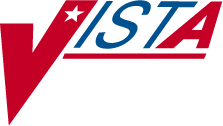 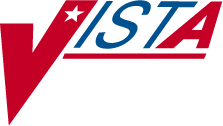 SURGERYUSER MANUALVersion 3.0July 1993(Revised September 2011)Department of Veterans Affairs Product Development Revision History	Each time this manual is updated, the Title Page lists the new revised date and this page describes the changes. If the Revised Pages column lists “All,” replace the existing manual with the reissued manual. If the Revised Pages column lists individual entries (e.g., 25, 32), either update the existing manual with the Change Pages Document or print the entire new manual.Table Of ContentsAlert Coder Regarding Coding Issues	522avi	Surgery V. 3.0 User Manual	September 2011Example 2: Schedule Operation for a Concurrent CaseSchedule Unrequested Operations[SROSRES]Users can use the Schedule Unrequested Operations option to schedule an operation that has not been requested. To schedule an operation, the user must determine the date, time, and operating room. The information entered in this option is reflected in the Schedule of Operations Report.Whenever a new case is booked, the user is asked to provide preoperative information about the case. Enter as much information as possible. Later, the information can be updated or corrected.Prompts that require a response before the user can continue with this option are listed below. "Schedule Procedure for which Date ?""Select Patient:""Schedule a case for which operating Room ?""Reserve from what time ? (24HR:NEAREST 15 MIN):" "Reserve to what time ? (24HR:NEAREST 15 MIN):" “Desired Procedure Date:”"Surgeon:" "Attending Surgeon:" "Surgical Specialty:""Principal Operative Procedure:" "Principal Preoperative Diagnosis:"64	Surgery V. 3.0 User Manual	September 2011Entering Preoperative InformationExample: Schedule an Unrequested Operation66	Surgery V. 3.0 User Manual	September 2011Schedule Unrequested Concurrent Cases[SRSCHDC]The Schedule Unrequested Concurrent Cases option is used to schedule concurrent cases that have not been requested. A concurrent case is when a patient undergoes two operations by different surgical specialties simultaneously, or back to back in the same room. The user can schedule both cases with this one option. As usual, whenever the user enters a request, he or she is asked to provide preoperative information about the case. It is best to enter as much information as possible and update it later if necessary.Required PromptsAfter the patient name is entered, the user will be prompted to enter some required information about the first case. The mandatory prompts include the date, procedures, surgeon and attending surgeon, principal preoperative diagnosis, and time needed. If a mandatory prompt is not answered, the software will not book the operation and will return the cursor to the Schedule Operations menu. After answering the prompts for the first case, the user will be asked to answer the same prompts for the second case. The software will then provide a message stating that the two requests have been entered. The user can then select a case for entering detailed preoperative information. If the user does not want to enter details at this time, he or she should press the <Enter> key and the cursor will return to the Schedule Operations menu. In the example, detailed information for the first case has been entered.Storing the Request InformationAfter every prompt or group of related prompts, the software will ask if the user wants to store (meaning duplicate) the answers in the concurrent case. This saves time by storing the information into the other case so that it does not have to be typed again. The software will then display the screen server summary and store any duplicated information into the other case. Finally, the software will inform the user that the two requests have been entered and prompt to select either case for entering detailed information. The user can select a case or press the <Enter> key to get back to the Schedule Operations menu.Updating the Preoperative Information LaterUse the Reschedule or Update a Scheduled Operation option to change or update any of the information entered for either of the concurrent cases.Example: Schedule Unrequested Concurrent Cases70	Surgery V. 3.0 User Manual	September 2011Following is an example of how the software lists existing cases on record for a patient.The user can select from the case(s) listed or, as in an emergency situation, enter a new surgical case. When the existing case is selected, the software will ask whether the user wants to:enter information for the case,review the information already entered, ordelete the case.Entering InformationFirst, the user selects the patient name. The Surgery software will then list all the cases on record for the patient, including scheduled or requested cases and any operations that have been started or completed. Then, the user selects the appropriate case.Example: Enter InformationAfter the case is displayed, the user will press the <Enter> key or enter the number 1 to enter information for the case.Now the user can select any of the Operation Menu options.Reviewing InformationThe user enters the number 2 to access this feature. This feature displays a two-page summary of the case. The user cannot edit from this feature. Press the <Enter> key at the "Enter Screen Server Function:" prompt to move to the next page, or enter +1 or -1 to move forward or backward one page.Example: Review InformationDeleting a Surgery CaseThe user enters the number 3 to access this feature. The Delete Surgery Case feature will permanently remove all information on the operative procedure from the records; however, only cases that are not completed can be deleted.Example: How to Delete A CaseEntering a New Surgical CaseA new surgical case is a case that has not been previously requested or scheduled. This option is designed primarily for entering emergency cases. Be aware that a surgical case entered in the records without being booked through scheduling will not appear on the operating room schedule or as an operative request.At the "Select Operation:" prompt the user enters the number corresponding to the ENTER NEW SURGICAL CASE field. He or she will then be prompted to supply preoperative information concerning the case.After the user has entered data concerning the operation, the screen will clear and present a two-page Screen Server summary and provide another opportunity to enter or edit data.Prompts that require a response include:"Select the Date of Operation:" “Desired Procedure Date:”"Enter the Principal Operative Procedure:" "Principal Preoperative Diagnosis:" "Select Surgeon:""Attending Surgeon:" "Select Surgical Specialty:"Example: Entering a New Surgical Case(This page included for two-sided copying.)Example: Operation Startup(This page included for two-sided copying.)Operation[SROMEN-OP]Surgeons and nurses use the Operation option to enter data relating to the operation during or immediately following the actual procedure. It is very important to record the time of the patient’s entrance into the hold area and operating room, the time anesthesia is administered, and the operation start time.Many of the data fields are "multiple fields" and can have more than one value. For example, a patient can have more than one diagnosis or procedure done per operation. When a multiple field is selected, a new screen is generated so that the user can enter data related to that multiple. The up-arrow (^) can be used to exit from any multiple field. Enter a question mark (?) for software- assisted instruction.Field InformationThe following are fields that correspond to the Operation entries.If entering times on a day other than the day of surgery, enter both the date and the time. Entering only a time will default the date to the current date.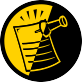 Example: Operation Option: Entering InformationEnter PAC(U) Information[SROMEN-PACU]Personnel in the Post Anesthesia Care Unit (PACU) use the Enter PAC(U) Information option to enter the admission and discharge times and scores.Example: Entering PAC(U) InformationSelect Operation Menu Option: PAC  Enter PAC(U) Information	Operation (Short Screen)[SROMEN-OUT]The Operation (Short Screen) option provides a three-page screen of information concerning a surgical procedure performed on a patient. The Operation (Short Screen) option allows the nurse or surgeon to easily enter data relating to the operation during, and shortly after, the actual procedure. This time-saving option can replace the Operation Startup option, the Operation option, and the Post Operation option for minor surgeries.When only one anesthesia technique is entered, the software will assume that it is the principal anesthesia technique for the case. Some data fields may be automatically pre-populated if the case was booked in advance.Example: Operation Short ScreenSelect Operation Menu Option: OSS  Operation (Short Screen)	Time Out Verified Utilizing Checklist[SROMEN-VERF]This option is used to enter information related to the Time Out Verified Utilizing Checklist.Example: Time Out Verified Utilizing ChecklistSelect Operation Menu Option: Time Out Verified Utilizing Checklist	At the bottom of the first screen is the prompt, "Press <return> to continue, 'A' to access Nurse Intraoperative Report functions, or '^' to exit:". The Nurse Intraoperative Report functions, accessed by entering A at the prompt, allow the user to edit the report, to view or print the report, or to electronically sign the report.Example: First page of the Nurse Intraoperative ReportSelect Operation Menu Option: NR  Nurse Intraoperative Report	After the user enters an A at the prompt, the Nurse Intraoperative Report functions are displayed. The following examples demonstrate how these three functions are accessed and how they operate.If the user enters a 1, the Nurse Intraoperative Report data can be edited.Example: Editing the Nurse Intraoperative ReportAt the Nurse Intraoperative Report functions, the report can be printed if the user enters a 2.Example: Printing the Nurse Intraoperative Report 	-printout follows 	SURPATIENT,TEN 000-12-3456	NURSE INTRAOPERATIVE REPORT NOTE DATED: 07/12/2004 08:00 NURSE INTRAOPERATIVE REPORTSUBJECT: Case #: 267226Operating Room: BO OR1	Surgical Priority: ELECTIVEPatient in Hold: JUL 12, 2004 07:30	Patient in OR:  JUL 12, 2004 08:00Operation Begin: JUL 12, 2004 08:58	Operation End:  JUL 12, 2004 12:10Surgeon in OR:	JUL 12, 2004 07:55	Patient Out OR: JUL 12, 2004 12:45Major Operations Performed:Primary: MVRWound Classification: CONTAMINATED Operation Disposition: SICU Discharged Via: ICU BEDSurgeon: SURSURGEON,THREE	First Assist: SURSURGEON,FOURAttend Surg: SURSURGEON,THREE	Second Assist: N/A Anesthetist: SURANESTHETIST,SEVEN		Assistant Anesth: N/AOther Scrubbed Assistants: N/A OR Support Personnel:Scrubbed	CirculatingSURNURSE,ONE (FULLY TRAINED)	SURNURSE,FIVE (FULLY TRAINED)SURNURSE,FOUR (FULLY TRAINED)Other Persons in OR: N/APreop Mood:	ANXIOUS	Preop Consc:	ALERT-ORIENTEDPreop Skin Integ: INTACT	Preop Converse: N/A Confirm Correct Patient Identity: YESConfirm Procedure to be Performed: YESConfirm Site of the Procedure, including laterality: YES Confirm Valid Consent Form: YESConfirm Patient Position: YESConfirm Proc. Site has been Marked Appropriately and that the Site of the Mark is Visible After Prep and Draping: YESPertinent Medical Images have been Confirmed: YES Correct Medical Implant(s) is available: YES Availability of Special Equipment: YES Appropriate Antibiotic Prophylaxis: YES Appropriate Deep Vein Thrombosis ProphylAxis: YES Blood Availability: YESChecklist Comment: NO COMMENTS ENTERED Checklist Confirmed By: SURNURSE,FIVESkin Prep By: SURNURSE,FOUR	Skin Prep Agent: BETADINE SCRUBSkin Prep By (2): SURNURSE,FIVE	2nd Skin Prep Agent: POVIDONE IODINEPreop Surgical Site Hair Removal by: SURNURSE,FIVE Surgical Site Hair Removal Method: OTHERHair Removal Comments: SHAVING AND DEPILATORY COMBINATION USED.Surgery Position(s):SUPINE	Placed: N/ARestraints and Position Aids:SAFETY STRAP	Applied By: N/AARMBOARD	Applied By: N/AFOAM PADS	Applied By: N/AKODEL PAD	Applied By: N/ASTIRRUPS	Applied By: N/AElectrocautery Unit:	8845,5512 ESU Coagulation Range:	50-35ESU Cutting Range:	35-35Electroground Position(s): RIGHT BUTTOCKLEFT BUTTOCKMaterial Sent to Laboratory for Analysis:Specimens:1. MITRAL VALVE Cultures: N/AAnesthesia Technique(s):GENERAL (PRINCIPAL)Tubes and Drains:#16FOLEY, #18NGTUBE, #36 &2 #32RA CHEST TUBESTourniquet: N/A Thermal Unit: N/A Prosthesis Installed:Item: MITRAL VALVEImplant Sterility Checked (Y/N): YES Sterility Expiration Date: DEC 15, 2004 RN Verifier: SURNURSE,ONEVendor: BAXTER EDWARDSModel: 6900Lot/Serial Number: GY0755	Sterile Resp: MANUFACTURERSize: 29MM	Quantity: 1Medications: N/AIrrigation Solution(s): HEPARINIZED SALINE NORMAL SALINECOLD SALINEBlood Replacement Fluids: N/A Sponge Count:Sharps Count:	YESInstrument Count:	NOT APPLICABLE Counter:	SURNURSE,FOURCounts Verified By: SURNURSE,FIVEDressing: DSD, PAPER TAPE, MEPOREPacking: NONEBlood Loss: 800 ml		Urine Output: 750 ml Postoperative Mood:	RELAXEDPostoperative Consciousness: ANESTHETIZED Postoperative Skin Integrity: SUTURED INCISION Postoperative Skin Color:	N/ALaser Unit(s): N/ASequential Compression Device: NO Cell Saver(s): N/ADevices: N/ANursing Care Comments:PATIENT STATES HE IS ALLERGIC TO PCN. ALL WRVAMC INTRAOPERATIVE NURSING STANDARDS WERE MONITORED THROUGHOUT THE PROCEDURE. VANCYMYCIN PASTE WAS APPLIED TO STERNUM.To electronically sign the report, the user enters a 3 at the Nurse Intraoperative Report functions prompt.Example: Signing the Nurse Intraoperative ReportThe Nurse Intraoperative Report may only be signed by a circulating nurse on the case. At the time of electronic signature, the software checks for data in key fields. The nurse will not be able to sign the report if the following fields are not entered:TIME PATIENT IN OR	TIME PATIENT OUT OF ORMARKED SITE CONFIRMED	CORRECT PATIENT IDENTITY PREOPERATIVE IMAGING CONFIRMED	HAIR REMOVAL METHOD PROCEDURE TO BE PERFORMED	SITE OF THE PROCEDURE VALID CONSENT FORM	PATIENT POSITIONCORRECT MEDICAL IMPLANTS	ANTIBIOTIC PROPHYLAXIS APPROPRIATE DVT PROPHYLAXIS	BLOOD AVAILABILITY AVAILABILITY OF SPECIAL EQUIP	CHECKLIST COMMENTIf the COUNT VERIFIER field is entered, the other counts related fields must be populated. These count fields include the following: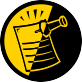 SPONGE COUNT CORRECT	SHARPS COUNT CORRECT (Y/N) INSTRUMENT COUNT CORRECT (Y/N)	SPONGE, SHARPS, & INST COUNTERIf the PROSTHESIS INSTALLED field has an item (or items) entered, the following fields are required for each item:IMPLANT STERILITY CHECKED (Y/N)	STERILITY EXPIRATION DATE RN VERIFIERIf any of the key fields are missing, the software will require them to be entered prior to signature. In the following example, the final sponge count must be entered before the nurse is allowed to electronically sign the report.Example: Missing Field WarningIf any of the Time Out Verified Utilizing Checklist fields is answered with “NO”, then the user is prompted to enter information in the CHECKLIST COMMENT field. Entry in the CHECKLIST COMMENT field is required in such cases where “NO” has been entered before the user can electronically sign the Nurse Intraoperative Report.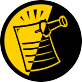 Nurse Intraoperative Report - After Electronic SignatureAfter the report has been signed, any changes to the report will require a signed addendum.Example: Editing the Signed Nurse Intraoperative ReportIf the Anesthesia Report and/or the Nurse Intraoperative Report is already signed, the following warning will be displayed. If any data on either signed report is edited, an addendum to the Anesthesia Report and/or to the Nurse Intraoperative Report will be required.First, the user makes the edits to the desired field.An addendum is required before the edit can be made to the signed report.Before the addendum is signed, comments may be added.Example: Signing the AddendumComment: OPERATION END TIME WAS CORRECTED.Addendum for Case #267226 - JUL 12,2004 Patient: SURPATIENT,TEN (000-12-3456)The Checklist Confirmed By field was changed from SURNURSE,FOURto SURNURSE,FIVEAddendum Comment: OPERATION END TIME WAS CORRECTED.Enter RETURN to continue or '^' to exit:Enter your Current Signature Code: XXXXXX	SIGNATURE VERIFIED.. Press RETURN to continue... <Enter>Example: Printing the Nurse Intraoperative ReportWhen typing the electronic signature code, no characters will display on screen.----------------------------------------------------------printout follows-----------------------------------------------SURPATIENT,TEN 000-12-3456	NURSE INTRAOPERATIVE REPORT NOTE DATED: 07/12/2004 08:00 NURSE INTRAOPERATIVE REPORTSUBJECT: Case #: 267226Operating Room: BO OR1	Surgical Priority: ELECTIVEPatient in Hold: JUL 12, 2004 07:30	Patient in OR:  JUL 12, 2004 08:00Operation Begin: JUL 12, 2004 08:58	Operation End:  JUL 12, 2004 12:30Surgeon in OR:	JUL 12, 2004 07:55	Patient Out OR: JUL 12, 2004 12:45Major Operations Performed:Primary: MVRWound Classification: CONTAMINATED Operation Disposition: SICU Discharged Via: ICU BEDSurgeon: SURSURGEON,THREE	First Assist: SURSURGEON,FOURAttend Surg: SURSURGEON,THREE	Second Assist: N/A Anesthetist: SURANESTHETIST,SEVEN		Assistant Anesth: N/AOther Scrubbed Assistants: N/A OR Support Personnel:Scrubbed	CirculatingSURNURSE,ONE (FULLY TRAINED)	SURNURSE,FIVE (FULLY TRAINED)SURNURSE,FOUR (FULLY TRAINED)Other Persons in OR: N/APreop Mood:	ANXIOUS	Preop Consc:	ALERT-ORIENTEDPreop Skin Integ: INTACT	Preop Converse: N/A Confirm Correct Patient Identity: YESConfirm Procedure to be Performed: YESConfirm Site of the Procedure, including laterality: YES Confirm Valid Consent Form: YESConfirm Patient Position: YESConfirm Proc. Site has been Marked Appropriately and that the Site of the Mark is Visible After Prep and Draping: YESPertinent Medical Images have been Confirmed: YES Correct Medical Implant(s) Is Available: YES Availability of Special Equipment: YES Appropriate Antibiotic Prophylaxis: YES Appropriate Deep Vein Thrombosis Prophylaxis: YES Blood Availability: YESChecklist Comment: NO COMMENTS ENTERED Checklist Confirmed By: SURNURSE,FOURSkin Prep By: SURNURSE,FOUR	Skin Prep Agent: BETADINE SCRUBSkin Prep By (2): SURNURSE,FIVE	2nd Skin Prep Agent: POVIDONE IODINEPreop Surgical Site Hair Removal by: SURNURSE,FIVE Surgical Site Hair Removal Method: OTHERHair Removal Comments: SHAVING AND DEPILATORY COMBINATION USED.Surgery Position(s):SUPINE	Placed: N/ARestraints and Position Aids:SAFETY STRAP	Applied By: N/AARMBOARD	Applied By: N/AFOAM PADS	Applied By: N/AKODEL PAD	Applied By: N/ASTIRRUPS	Applied By: N/AElectrocautery Unit:	8845,5512ESU Coagulation Range:	50-35ESU Cutting Range:	35-35Electroground Position(s): RIGHT BUTTOCKLEFT BUTTOCKMaterial Sent to Laboratory for Analysis:Specimens:1. MITRAL VALVE Cultures:  N/A Anesthesia Technique(s):GENERAL (PRINCIPAL)Tubes and Drains:#16FOLEY, #18NGTUBE, #36 &2 #32RA CHEST TUBESTourniquet: N/A Thermal Unit: N/A Prosthesis Installed:Item: MITRAL VALVEImplant Sterility Checked (Y/N): YES Sterility Expiration Date: DEC 15, 2004 RN Verifier: SURNURSE,ONEVendor: BAXTER EDWARDSModel: 6900Lot/Serial Number: GY0755	Sterile Resp: MANUFACTURERSize: 29MM	Quantity: 1Medications: N/A Irrigation Solution(s):HEPARINIZED SALINE NORMAL SALINECOLD SALINEBlood Replacement Fluids: N/A Sponge Count:	YESSharps Count:	YESInstrument Count:	NOT APPLICABLE Counter:	SURNURSE,FOURCounts Verified By: SURNURSE,FIVEDressing: DSD, PAPER TAPE, MEPOREPacking: NONEBlood Loss: 800 ml		Urine Output: 750 ml Postoperative Mood:	RELAXEDPostoperative Consciousness: ANESTHETIZED Postoperative Skin Integrity: SUTURED INCISION Postoperative Skin Color:	N/ALaser Unit(s): N/ASequential Compression Device: NO Cell Saver(s): N/ADevices: N/ANursing Care Comments:PATIENT STATES HE IS ALLERGIC TO PCN. ALL WRVAMC INTRAOPERATIVE NURSING STANDARDS WERE MONITORED THROUGHOUT THE PROCEDURE. VANCYMYCIN PASTE WAS APPLIED TO STERNUM.Signed by: /es/ FIVE SURNURSE07/13/2004 10:4107/17/2004 16:42	ADDENDUMThe Checklist Confirmed By field was changed from SURNURSE,FOURto SURNURSE,FIVEAddendum Comment: OPERATION END TIME WAS CORRECTED.Signed by: /es/ FIVE SURNURSE07/17/2004 16:42(This page included for two-sided copying.)Perioperative Occurrences Menu[SRO COMPLICATIONS MENU]Surgeons use options within the Perioperative Occurrences Menu option to enter or edit occurrences that occur before, during, and/or after a surgical procedure. It is also possible to enter occurrences for a patient who did not have a surgical procedure performed. The user can enter more than one occurrence per patient.    This option is locked with the SROCOMP key.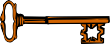 Occurrences will be included on the Chief of Surgery’s Morbidity & Mortality Reports.Please review specific institution policy to determine what is considered an occurrence for any category.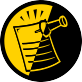 The options included in this menu are listed below. To the left of the option name is the shortcut synonym the user can enter to select the option.Key VocabularyThe following terms are used in this section.Intraoperative Occurrences (Enter/Edit)[SRO INTRAOP COMP]The Intraoperative Occurrences (Enter/Edit) option is used to add information about an occurrence that occurs during the procedure. The user can also use this option to change the information. Occurrence information will be reflected in the Chief of Surgery’s Morbidity & Mortality Report.First, the user should select an operation. The software will then list any occurrences already entered for that operation. The user may edit a previously entered occurrence or can type the word NEW and press the <Enter> key to enter a new occurrence.At the prompt "Enter a New Intraoperative Occurrence:" the user can enter two question marks (??) to get a list of categories. Be sure to enter a category for all occurrences to satisfy Surgery Central Office reporting needs.Example: Entering Intraoperative OccurrencesSelect Perioperative Occurrences Menu Option: I  Intraoperative Occurrences (Enter/Edit)	176	Surgery V. 3.0 User Manual	September 2011Postoperative Occurrences (Enter/Edit)[SRO POSTOP COMP]The Postoperative Occurrences (Enter/Edit) option is used to add information about an occurrence that occurs after the procedure. The user can also utilize this option to change the information. Occurrence information will be reflected in the Chief of Surgery's Morbidity & Mortality Report.First, the user selects an operation. The software will then list any occurrences already entered for that operation. The user can choose to edit a previously entered occurrence or type the word NEW and press the <Enter> key to enter a new occurrence.At the prompt "Enter a New Postoperative Complication:" the user can enter two question marks (??) to get a list of categories. Be sure to enter a category for all occurrences in order to satisfy Surgery Central Office reporting needs.Example: Entering a Postoperative OccurrenceSelect Perioperative Occurrences Menu Option: P  Postoperative Occurrence (Enter/Edit)	178	Surgery V. 3.0 User Manual	September 2011Non-Operative Occurrence (Enter/Edit)[SROCOMP]The Non-Operative Occurrence (Enter/Edit) option is used to enter or edit occurrences that are not related to surgical procedures. A non-operative occurrence is an occurrence that develops before a surgical procedure is performed.At the "Occurrence Category:" prompt, the user can enter two question marks (??) to get a list of categories. Be sure to enter a category for each occurrence in order to satisfy Surgery Central Office reporting needs.Example: Entering a Non-Operative OccurrenceMorbidity & Mortality Reports[SROMM]The Morbidity & Mortality Reports option generates two reports: the Perioperative Occurrences Report and the Mortality Report. The Perioperative Occurrences Report includes all cases that have occurrences, both intraoperatively and postoperatively, and can be sorted by specialty, attending surgeon, or occurrence category. The Mortality Report includes all cases performed within the selected date range that had a death within 30 days after surgery, and sort by specialty within a date range. Each surgical specialty will begin on a separate page.After the user enters the date range, the software will ask whether to generate both reports. If the user answers NO, the software will ask the user to select from the Perioperative Occurrences Report or the Mortality Report.These reports have a 132-column format and are designed to be copied to a printer.Example 1: Printing the Perioperative Occurrences Report – Sorted by SpecialtySelect Perioperative Occurrences Menu Option: M  Morbidity & Mortality Reports	 	report follows 	MAYBERRY, NC	PAGE 1SURGICAL SERVICE	REVIEWED BY: PERIOPERATIVE OCCURRENCES-INTRAOP/POSTOP	DATE REVIEWED:FROM: JUL 1,2006  TO: JUL 31,2006	DATE PRINTED: AUG 22,2006PATIENT	ATTENDING SURGEON	OCCURRENCE(S) - (DATE)	OUTCOMEID#	PRINCIPAL OPERATION	TREATMENT OPERATION DATE==================================================================================================================================== GENERAL(OR WHEN NOT DEFINED BELOW)OUTCOMES: U - UNRESOLVED, I - IMPROVED, W - WORSE, D - DEATH'*' Represents Postoperative OccurrencesExample 2: Printing the Perioperative Occurrences Report – Sorted by Attending SurgeonSelect Perioperative Occurrences Menu Option: M  Morbidity & Mortality Reports	 	report follows 	MAYBERRY, NC	PAGE 1SURGICAL SERVICE	REVIEWED BY: PERIOPERATIVE OCCURRENCES-INTRAOP/POSTOP	DATE REVIEWED:FROM: JUL 1,2006  TO: JUL 31,2006	DATE PRINTED: AUG 22,2006PATIENT	SURGICAL SPECIALTY	OCCURRENCE(S) - (DATE)	OUTCOMEID#	PRINCIPAL OPERATION	TREATMENT OPERATION DATE====================================================================================================================================ATTENDING: SURGEON,ONEOUTCOMES: U - UNRESOLVED, I - IMPROVED, W - WORSE, D - DEATH'*' Represents Postoperative OccurrencesExample 3: Printing the Perioperative Occurrences Report – Sorted by Occurrence CategorySelect Perioperative Occurrences Menu Option: M  Morbidity & Mortality Reports	 	report follows 	MAYBERRY, NC	PAGE 1SURGICAL SERVICE	REVIEWED BY: PERIOPERATIVE OCCURRENCES-INTRAOP/POSTOP	DATE REVIEWED:FROM: JUN 1,2007  TO: JUN 30,2007	DATE PRINTED: AUG 22,2007====================================================================================================================================CATEGORY: ACUTE RENAL FAILUREOUTCOMES: U - UNRESOLVED, I - IMPROVED, W - WORSE, D - DEATH'*' Represents Postoperative Occurrences(This page included for two-sided copying.)Report of Non-O.R. Procedures[SRONOR]The Report of Non-O.R. Procedures option chronologically lists non-O.R. procedures sorted by surgical specialty or surgeon. This report can be sorted by specialty, provider, or location.This report prints in a 132-column format and must be copied to a printer.Example 1: Report of Non-O.R. Procedures by SpecialtySelect CPT/ICD9 Coding Menu Option: R  Report of Non-O.R. Procedures	 	printout follows 	MAYBERRY, NCSURGICAL SERVICE	REVIEWED BY: REPORT OF NON-O.R. PROCEDURES	DATE REVIEWED:FROM: MAR 1,1999 TO: MAR 31,1999ANESTHESIOLOGIST SUPERVISOR PROCEDURE(S)====================================================================================================================================*** SPECIALTY: CARDIOLOGY ***SURANESTHETIST,ONECARDIOVERSIONSURANESTHETIST,ONECARDIOVERSION244	Surgery V. 3.0 User Manual	September 2011Example 2: Report of Non-O.R. Procedures by ProviderSelect CPT/ICD9 Coding Menu Option: R  Report of Non-O.R. Procedures	 	printout follows 	MAYBERRY, NCSURGICAL SERVICE	REVIEWED BY: REPORT OF NON-O.R. PROCEDURES	DATE REVIEWED:FROM: MAR 1,1999 TO: MAR 31,1999ANESTHESIOLOGIST SUPERVISOR PROCEDURE(S)====================================================================================================================================*** PROVIDER SURSURGEON,SIXTEEN ***SURANESTHETIST,ONE ELECTROCONVULSIVE THERAPYSURANESTHETIST,ONE ELECTROCONVULSIVE THERAPYSURANESTHETIST,ONE ELECTROCONVULSIVE THERAPY246	Surgery V. 3.0 User Manual	September 2011Example 3: Report of Non-O.R. Procedures by LocationSelect CPT/ICD9 Coding Menu Option: R  Report of Non-O.R. Procedures	 	printout follows 	MAYBERRY, NCSURGICAL SERVICE	REVIEWED BY: REPORT OF NON-O.R. PROCEDURES	DATE REVIEWED:FROM: MAR 1,1999 TO: MAR 31,1999ANESTHESIOLOGIST SUPERVISOR PROCEDURE(S)====================================================================================================================================*** LOCATION: AMBULATORY SURGERY ***SURANESTHETIST,ONE CARDIOVERSIONSURANESTHETIST,SEVEN STELLATE NERVE BLOCKSURANESTHETIST,ONE CARDIOVERSIONEXCISION OF SKIN LESIONManagement Reports[SRO-CHIEF REPORTS]The Management Reports menu is designed to give the Chief of Surgery various management reports. The reports contained on this menu are listed below. To the left of the option/report name is the shortcut synonym that the user can enter to select the option.Morbidity & Mortality Reports[SROMM]The Morbidity & Mortality Reports option generates two reports: the Perioperative Occurrences Report and the Mortality Report. The Perioperative Occurrences Report includes all cases that have occurrences, both intraoperatively and postoperatively, and can be sorted by specialty, attending surgeon, or occurrence category. The Mortality Report includes all cases performed within the selected date range that had a death within 30 days after surgery, and sort by specialty within a date range. Each surgical specialty will begin on a separate page.After the user enters the date range, the software will ask whether to generate both reports. If the user answers NO, the software will ask the user to select from the Perioperative Occurrences Report or the Mortality Report.These reports have a 132-column format and are designed to be copied to a printer.Example 1: Printing the Perioperative Occurrences Report – Sorted by SpecialtySelect Perioperative Occurrences Menu Option: M  Morbidity & Mortality Reports	 	report follows 	(This page included for two-sided copying.)MAYBERRY, NC	PAGE 1SURGICAL SERVICE	REVIEWED BY: PERIOPERATIVE OCCURRENCES-INTRAOP/POSTOP	DATE REVIEWED:FROM: JUL 1,2006  TO: JUL 31,2006	DATE PRINTED: AUG 22,2006PATIENT	ATTENDING SURGEON	OCCURRENCE(S) - (DATE)	OUTCOMEID#	PRINCIPAL OPERATION	TREATMENT OPERATION DATE==================================================================================================================================== GENERAL(OR WHEN NOT DEFINED BELOW)OUTCOMES: U - UNRESOLVED, I - IMPROVED, W - WORSE, D - DEATH'*' Represents Postoperative OccurrencesExample 2: Printing the Perioperative Occurrences Report – Sorted by Attending SurgeonSelect Perioperative Occurrences Menu Option: M  Morbidity & Mortality Reports	 	report follows 	MAYBERRY, NC	PAGE 1SURGICAL SERVICE	REVIEWED BY: PERIOPERATIVE OCCURRENCES-INTRAOP/POSTOP	DATE REVIEWED:FROM: JUL 1,2006  TO: JUL 31,2006	DATE PRINTED: AUG 22,2006PATIENT	SURGICAL SPECIALTY	OCCURRENCE(S) - (DATE)	OUTCOMEID#	PRINCIPAL OPERATION	TREATMENT OPERATION DATE====================================================================================================================================ATTENDING: SURGEON,ONEOUTCOMES: U - UNRESOLVED, I - IMPROVED, W - WORSE, D - DEATH'*' Represents Postoperative OccurrencesExample 3: Printing the Perioperative Occurrences Report – Sorted by Occurrence CategorySelect Perioperative Occurrences Menu Option: M  Morbidity & Mortality Reports	 	report follows 	MAYBERRY, NC	PAGE 1SURGICAL SERVICE	REVIEWED BY: PERIOPERATIVE OCCURRENCES-INTRAOP/POSTOP	DATE REVIEWED:FROM: JUN 1,2007  TO: JUN 30,2007	DATE PRINTED: AUG 22,2007====================================================================================================================================CATEGORY: ACUTE RENAL FAILUREOUTCOMES: U - UNRESOLVED, I - IMPROVED, W - WORSE, D - DEATH'*' Represents Postoperative OccurrencesExample 4: Print the Mortality ReportSelect Management Reports Option:  MM Morbidity & Mortality Reports	 	printout follows 	Example 3: Clean Wound Infection SummarySelect Management Reports Option: WC  Wound Classification Report	----------------------------------------------------------printout follows----------------------------------------------MAYBERRY, NC SURGICAL SERVICECLEAN WOUND INFECTION SUMMARY FROM: JUN 1,1999 TO: JUN 30,1999 DATE PRINTED: JUL 18,1999REVIEWED BY:	DATE REVIEWED:SURGICAL SERVICE	CLEAN WOUNDS	INFECTIONS	INFECTION RATE==============================================================================Pages 368-392 have been deleted. The Quarterly Report Menus have been removed.Key Missing Surgical Package Data[SROQ MISSING DATA]The Key Missing Surgical Package Data option generates a list of surgical cases performed within the selected date range that are missing key information. This report includes surgical cases with an entry in the TIME PAT IN OR field and does not include aborted cases.This report has a 132-column format and is designed to be copied to a printer.Example: Key Missing Surgical Package DataSelect Management Reports Option: KEY  Key Missing Surgical Package Data	 	printout follows 	MAYBERRY, NCReport of Key Missing Surgical Package Data	PAGE 1From: APR 1,2005  To: APR 30,2005Report Printed: MAY 11,2005@15:09====================================================================================================================================TOTAL CASES MISSING DATA: 8Admitted w/in 14 days of Out Surgery If Postop Occ[SROQADM]The Admitted w/in 14 days of Out Surgery If Postop Occ option displays a list of patients with completed outpatient surgical cases that resulted in at least one postoperative occurrence and a hospital admission within 14 days of the surgery.This report has a 132-column format and is designed to be copied to a printer with wide paper.Example: Report of Admitted w/in 14 days of Out Surgery If Postop Occ 	printout follows 	MAYBERRY, NCOUTPATIENT CASES WITH POSTOP OCCURRENCES AND ADMISSIONS WITHIN 14 DAYS	PAGE 1From: SEP 1,2004  To: DEC 31,2004Report Printed: FEB 12,2005@13:44DATE OF OPERATION	PATIENT NAME	SURGICAL SPECIALTY	ANESTHESIA TECHNIQUE	DATE OF ADMISSION CASE #	PATIENT ID (AGE)	PROCEDURE(S) PERFORMED*OCCURRENCE - (DATE)====================================================================================================================================*SUPERFICIAL WOUND INFECTION - (11/28/04)	INCLUSION OF CYST INDEX FINGER LT.EXCISION OF LIPOMA OF LT. FOOT APPLICATION SHORT ARM SPLINT*SUPERFICIAL WOUND INFECTION - (12/29/04)	REPAIR RT. DISTALRADIOULNAR FX (DEC 31,2004@07:30	SURPATIENT,FIFTYONE	OTORHINOLARYNGOLOGY (ENT)	GENERAL	DEC 31, 2004@18:02Deaths Within 30 Days of Surgery[SROQD]The Deaths Within 30 Days of Surgery option lists patients who had surgery within the selected date range, died within 30 days of surgery and whose deaths are included on the Quarterly/Summary Report. Three separate reports are available through this option. These reports correspond to the three sections of the Quarterly Report that include death totals.Total Cases Summary: This report may be printed in one of three ways.All CasesThe report will list all patients who had surgery within the selected date range and who died within 30 days of surgery, along with all of the patients' operations that were performed during the selected date range. These patients are included in the postoperative deaths totals on the Quarterly Report.Outpatient Cases OnlyThe report will list only the surgical cases that are associated with deaths that are counted as outpatient (ambulatory) deaths on the Quarterly Report.Inpatient Cases OnlyThe report will list only the surgical cases that are associated with deaths that are counted as inpatient deaths. Although the count of deaths associated with inpatient cases is not a part of the Quarterly Report, this report is provided to help with data validation.Specialty Procedures: This report will list the surgical cases that are associated with deaths that are counted for the national surgical specialty linked to the local surgical specialty. Cases are listed by national surgical specialty.Index Procedures: This report will list the surgical cases that are associated with deaths that are counted in the Index Procedures section of the Quarterly Report.These reports have a 132-column format and are designed to be copied to a printer.Example 1: Deaths Within 30 Days of Surgery - Total Cases SummarySelect Quarterly Report Menu Option: D  Deaths Within 30 Days of Surgery	 	printout follows 	MAYBERRY, NCDEATHS WITHIN 30 DAYS OF SURGERY	PAGE 1FOR SURGERY PERFORMED FROM: APR 1,2005 TO: APR 30,2005Report Printed: MAY 18,2005@12:09DEATHOP DATE	CASE #	IN/OUT	SURGICAL SPECIALTY	PROCEDURE(S)	RELATED====================================================================================================================================>>> SURPATIENT,FORTY (000-77-7777) - DIED 05/12/05 AGE: 7004/13/05 32571	INPAT	GENERAL(OR WHEN NOT DEFINED BELOW)	EXPLORATORY LAPAROTOMY	UNRELATEDRIGHT HEMICOLECTOMY ILEOSTOMYMUCOUS FISTULA OF COLON04/24/05 32693	INPAT	GENERAL(OR WHEN NOT DEFINED BELOW)	CLOSURE OF ABDOMINAL WALL FASCIA	UNRELATED>>> SURPATIENT,TEN (000-12-3456) - DIED 05/12/05 AGE: 68>>> SURPATIENT,SIXTY (000-56-7821) - DIED 04/30/05 AGE: 4004/21/05 32567	INPAT	THORACIC SURGERY (INC. CARDIAC SURG	ESOPHAGECTOMY	RELATEDESOPHAGOSCOPY BRONCHOSCOPYFEEDING TUBE JEJUNOSTOMYTOTAL DEATHS: 3Example 2: Deaths Within 30 Days of Surgery - Specialty ProceduresSelect Quarterly Report Menu Option: D  Deaths Within 30 Days of Surgery	 	printout follows 	MAYBERRY, NCDEATHS WITHIN 30 DAYS OF SURGERY LISTED FOR SPECIALTY PROCEDURES	PAGE 1 FOR SURGERY PERFORMED FROM: APR 1,2005 TO: APR 30,2005Report Printed: MAY 18,2005@12:38====================================================================================================================================>>> GENERAL SURGERY <<<04/24/05	SURPATIENT,FORTY	05/12/05	GENERAL(OR WHEN NOT DEFINED BELOW)	INPAT	UNRELATED32693	000-77-7777 (70)	CLOSURE OF ABDOMINAL WALL FASCIATOTAL DEATHS FOR GENERAL SURGERY: 1>>> THORACIC SURGERY <<<04/26/05	SURPATIENT,TEN	05/12/05	THORACIC SURGERY (INC. CARDIAC SURG.)	INPAT	UNRELATED32702	000-12-3456 (68)	RIGHT THORACOTOMY WITH LUNG BIOPSYDIAPHRAGM BIOPSYFEEDING TUBE JEJUNOSTOMYTOTAL DEATHS FOR THORACIC SURGERY: 2TOTAL FOR ALL SPECIALTIES: 3Example 3: Deaths Within 30 Days of Surgery - Index ProceduresSelect Quarterly Report Menu Option: D  Deaths Within 30 Days of Surgery	 	printout follows 	MAYBERRY, NCDEATHS WITHIN 30 DAYS OF SURGERY LISTED FOR INDEX PROCEDURES	PAGE 1 FOR SURGERY PERFORMED FROM: JAN 1,2005 TO: MAR 31,2005Report Printed: APR 28,2005@13:02====================================================================================================================================>>> Cholecystectomy <<<03/05/05	SURPATIENT,SIXTY	03/18/05	GENERAL(OR WHEN NOT DEFINED BELOW)	INPAT	RELATED32147	000-56-7821 (40)	LAPAROSCOPIC CHOLECYSTECTOMYTOTAL DEATHS FOR Cholecystectomy: 1>>> Colon Resection (L & R) <<<01/12/05	SURPATIENT,TEN	01/18/05	GENERAL(OR WHEN NOT DEFINED BELOW)	INPAT	UNRELATED31514	000-12-3456 (60)	RT. HEMICOLECTOMYTOTAL DEATHS FOR Colon Resection (L & R): 1>>> Hip Replacement - Elective <<<01/15/05	SURPATIENT,SIXTEEN	01/19/05	ORTHOPEDICS	INPAT	RELATED31576	000-11-1111 (93)	LT. HIP ARTHROPLASTYTOTAL DEATHS FOR Hip Replacement - Elective: 1>>> Intraoccular Lens <<<02/23/05	SURPATIENT,FIFTYTWO	03/15/05	OPHTHALMOLOGY	OUTPAT	UNRELATED32008	000-99-8888 (90)	CATARACT EXTRACTION WITH IOL OSTOTAL DEATHS FOR Intraoccular Lens: 1TOTAL FOR ALL INDEX PROCEDURES: 4Unlock a Case for Editing[SRO-UNLOCK]The Chief of Surgery, or a designee, uses the Unlock a Case for Editing option to unlock a case so that it can be edited. A case that has been completed will automatically lock within a specified time after the date of operation. When a case is locked, the data cannot be edited.With this option, the selected case will be unlocked so that the user can use another option (such as in the Operation Menu option or Anesthesia Menu option) to make changes. The case will automatically re-lock in the evening. The package coordinator has the ability to set the automatic lock times.Although the case may be unlocked to allow editing, any field that is included in an electronically signed report, for example in the Nurse Intraoperative Report, will require the creation of an addendum to the report before the edit can be completed.Example: Unlock a Case for EditingSelect Chief of Surgery Menu Option:  Unlock a Case for Editing	Flag Drugs for Use as Anesthesia Agents[SROCODE]Surgery Service managers use the Flag Drugs for Use as Anesthesia Agents option to mark drugs for use as anesthesia agents. If the drug is not flagged, the user will not be able to select it as an entry for the ANESTHESIA AGENT data field.To flag a drug, it must already be listed in the Pharmacy DRUG file. To add a drug to this file, the user should contact the facility’s Pharmacy Package Coordinator.Example: Flag Drugs Used as Anesthesia AgentsEnter the name of the drug you wish to flag:	Update Site Configurable Files[SR UPDATE FILES]The Update Site Configurable Files option is designed for the package coordinator to add, edit, or inactivate file entries for the site-configurable files.The software provides a numbered list of site-configurable files. The user should enter the number corresponding to the file that he or she wishes to update. The software will default to any previously entered information on the entry and provide a chance to edit it. The last prompt asks whether the user wants to inactivate the entry; answering Yes or 1 will inactivate the entry.Example 1: Add a New Entry to a Site-Configurable FileSelect Surgery Package Management Menu Option:  F  Update Site Configurable Files	Example 2: Re-Activate an EntrySelect Surgery Package Management Menu Option:  F  Update Site Configurable Files	Surgery Interface Management Menu[SRHL INTERFACE]The Surgery Interface Management Menu contains options that allow the user to set up certain interface parameters that control the processing of Health Level 7 (HL7) messages. The interface adheres to the HL7 protocol and forms the basis for the exchange of health care information between the VistA Surgery package and any ancillary system.Currently, there are four options on the Surgery Interface Management Menu.Chapter Six: Assessing Surgical Risk IntroductionUnadjusted surgical mortality and morbidity rates can vary dramatically from hospital to hospital in the VA hospital system, as well as in the private sector. This can be the result of differences in patient mix, as well as differences in quality of care. Studies are being conducted to develop surgical risk assessment models for many of the major surgical procedures done in the VA system. It is hoped that these models will correct differences in patient mix between the hospitals so that remaining differences in adjusted mortality and morbidity might be an indicator of differences in quality of care. The objective of this module is to facilitate data entry and transmission to the national centers in Denver, Colorado, where the data is analyzed. The Veterans Affairs Surgery Quality Improvement Program (VASQIP) Executive Committee oversees the overall direction of the Surgery Risk Assessment program.This Risk Assessment part of the Surgery software provides medical centers a mechanism to track information related to surgical risk and operative mortality. It gives surgeons an on-line method of evaluating and tracking patient probability of operative mortality. For example, a patient with a history of chronic illness may be more “at risk” than a patient with no prior illness.Exiting an Option or the SystemTo get out of an option, the user should enter an up-arrow (^). The up-arrow can be entered at almost any prompt to terminate the line of questioning and return to the previous level in the routine. To completely exit the system, the user continues entering up-arrows.September 2011	Surgery V. 3.0 User Manual	441(This page included for two-sided copying.)Patient Demographics (Enter/Edit)[SROA DEMOGRAPHICS]The surgical clinical nurse reviewer uses the Patient Demographics (Enter/Edit) option to capture patient demographic information from the Patient Information Management System (PIMS) record. The nurse reviewer can also enter, edit, and review this information. The demographic fields captured from PIMS are Race, Ethnicity, Hospital Admission Date, Hospital Discharge Date, Admission/Transfer Date, Discharge/Transfer Date, Observation Admission Date, Observation Discharge Date, and Observation Treating Specialty. With this option, the nurse reviewer can also edit the length of postoperative hospital stay, in/out-patient status, and transfer status.The Race and Ethnicity information is displayed, but cannot be updated within this or any other Surgery package option.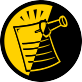 Example: Entering Patient DemographicsIntraoperative Occurrences (Enter/Edit)[SRO INTRAOP COMP]The nurse reviewer uses the Intraoperative Occurrences (Enter/Edit) option to enter or change information related to intraoperative occurrences (called complications in earlier versions). Every occurrence entered must have a corresponding occurrence category. For a list of occurrence categories, enter a question mark (?) at the "Enter a New Intraoperative Occurrence:" prompt.After an occurrence category has been entered or edited, the screen will clear and present a summary. The summary organizes the information entered and provides another chance to enter or edit data.Example: Enter an Intraoperative OccurrencePostoperative Occurrences (Enter/Edit)[SRO POSTOP COMP]The nurse reviewer uses the Postoperative Occurrences (Enter/Edit) option to enter or change information related to postoperative occurrences (called complications in earlier versions). Every occurrence entered must have a corresponding occurrence category. For a list of occurrence categories, the user should enter a question mark (?) at the "Enter a New Postoperative Occurrence:" prompt.After an occurrence category has been entered or edited, the screen will clear and present a summary. The summary organizes the information entered and provides another chance to enter or edit data.Example: Enter a Postoperative OccurrenceSeptember 2011	Surgery V. 3.0 User Manual	461Alert Coder Regarding Coding Issues[SROA CODE ISSUE]This option allows the nurse reviewer to send an alert to the coder when there may be an issue with the CPT codes or the Postoperative Diagnosis codes for a Surgery case. When this option is selected, the nurse reviewer can enter a free-text message that will be sent to the coder on record, as well as to a pre- defined mail group identified in the Surgery Site Parameter titled CODE ISSUE MAIL GROUP. The message will not be sent if there is no coder, or if the mail group is not defined.Example : Alert Coder Regarding Coding IssuesSeptember 2011	Surgery V. 3.0 User Manual	464a(This page included for two-sided copying.)Operative Risk Summary Data (Enter/Edit)[SROA CARDIAC OPERATIVE RISK]The Operative Risk Summary Data (Enter/Edit) option is used to enter or edit operative risk summary data for the cardiac surgery risk assessments. This option records the physician’s subjective estimate of operative mortality. To avoid bias, this should be completed preoperatively. The software will present one page. At the bottom of the page is a prompt to select one or more items to edit. If the user does not want to edit any of the items, the <Enter> key can be pressed to proceed to another option.About the "Select Operative Risk Summary Information to Edit:" promptAt this prompt the user enters the item number to edit. Entering A for ALL allows the user to respond to every item on the page, or a range of numbers separated by a colon (:) can be entered to respond to a range of items.Example: Operative Risk Summary DataThe Surgery software performs data checks on the following fields:The Date/Time Collected field for Physician's Preoperative Estimate of Operative Mortality should be earlier than the Time Pat In OR field. This field is no longer auto-populated.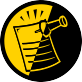 The Date/Time Collected field for Surgical Priority should be earlier than the Time Pat In OR field. This field is no longer auto-populated.If the date entered does not conform to the specifications, then the Surgery software displays a warning at the bottom of the screen.Cardiac Procedures Operative Data (Enter/Edit)[SROA CARDIAC PROCEDURES]The Cardiac Procedures Operative Data (Enter/Edit) option is used to enter or edit information related to cardiac procedures requiring cardiopulmonary bypass (CPB). The software will present two pages. At the bottom of the page is a prompt to select one or more items to edit. If the user does not want to edit any items on the page, pressing the <Enter> key will advance the user to another option.About the "Select Operative Information to Edit:" promptAt this prompt, the user enters the item number to edit. Entering A for ALL allows the user to respond to every item on the page, or a range of numbers separated by a colon (:) can be entered to respond to a range of items. You can also use number-letter combinations, such as 11B, to update a field within a group, such as VSD Repair.Each prompt at the category level allows for an entry of YES or NO. If NO is entered, each item under that category will automatically be answered NO. On the other hand, responding YES at the category level allows the user to respond individually to each item under the main category.Entry of N shall allow the user to Set All to No for the Cardiac Procedures fields. A verification prompt will follow to ensure that user understands the entry.Fields that do not have YES/NO responses will be updated as follows.Items #1-#5 are numeric and their values will be set to 0.Valve Procedures will be set to NONE#13 Maze Procedure will be set to NO MAZE PERFORMEDAfter the information has been entered or edited, the terminal display screen will clear and present a summary. The summary organizes the information entered and provides another chance to enter or edit data.Example: Enter Cardiac Procedures Operative DataSURPATIENT,NINETEEN (000-28-7354)	Case #60183 JUN 18,2005	CORONARY ARTERY BYPASSCABG Distal Anastomoses with Vein: 1 CABG Distal Anastomoses with IMA: 1 Number with Radial Artery: 0Number with Other Artery: 1CABG Distal Anastomoses with Other Conduit: 1LV Aneurysmectomy (Y/N): N NODevice for bridge to cardiac transplant / Destination therapy: ??Definition Revised (2006):Indicate if patient received a mechanical support device (excluding IABP) as a bridge to cardiac transplant during the sameadmission as the transplant procedure; or patient received the device as destination therapy (does not intend to have a cardiac transplant), either with or without placing the patient on cardiopulmonary bypass.Choose from:N	NONEB	BRIDGE TO TRANSPLANTD	DESTINATION THERAPYDevice for bridge to cardiac transplant / Destination therapy: N NONE Transmyocardial Laser Revascularization: N NOAortic Valve Procedure: ??VASQIP Definition (2010):Indicate if the patient had an aortic valve replacement (either the native or a prosthetic valve) or a repair (on the native valve to relieve stenosis and/or correct regurgitation -annuloplasty, commissurotomy, etc.); performed with or without additional procedure(s); either with or without placing the patient on cardiopulmonary bypass. (If a repair was attempted, but a replacement occurred, indicate the details of the replacement valve.) Indicate the one most appropriate procedure:NoneMechanical ValveStented Bioprosthetic ValveStentless Bioprosthetic ValveHomograftPrimary Valve RepairPrimary Valve Repair and Annuloplasty DeviceAnnuloplasty Device aloneAutograft Procedure (Ross Procedure)OtherChoose from:N	NONEM	MECHANICALS	STENTED BIOPROSTHETICB	STENTLESS BIOPROSTHETICH	HOMOGRAFTPR	PRIMARY REPAIRPA	PRIMARY REPAIR & ANNULOPLASTY DEVICE AN	ANNULOPLASTY DEVICE ALONEAU	AUTOGRAFT (ROSS)O	OTHERAortic Valve Procedure: PR PRIMARY REPAIR Mitral Valve Procedure: N NONETricuspid Valve Procedure: N NONE Pulmonary Valve Procedure: N NONE Maze Procedure: N NO MAZE PERFORMED ASD Repair (Y/N): N NOVSD Repair (Y/N): N NO Myectomy (Y/N): N NOMyxoma Resection (Y/N): N  NO Other Tumor Resection (Y/N): N NO Cardiac Transplant (Y/N): N NO Great Vessel Repair (Y/N): N NOEndovascular Repair of Aorta: N NOOther Cardiac Procedures (Y/N): N NO	Outcome Information (Enter/Edit)[SROA CARDIAC-OUTCOMES]This option is used to enter or edit outcome information for cardiac procedures.Example: Enter Outcome InformationIntraoperative Occurrences (Enter/Edit)[SRO INTRAOP COMP]The nurse reviewer uses the Intraoperative Occurrences (Enter/Edit) option to enter or change information related to intraoperative occurrences. Every occurrence entered must have a corresponding occurrence category. For a list of occurrence categories, the user can enter a question mark (?) at the "Enter a New Intraoperative Occurrence:" prompt.After an occurrence category has been entered or edited, the screen will clear and present a summary. The summary organizes the information entered and provides another opportunity to enter or edit data.Example: Enter an Intraoperative OccurrencePostoperative Occurrences (Enter/Edit)[SRO POSTOP COMP]The nurse reviewer uses the Postoperative Occurrences (Enter/Edit) option to enter or change information related to postoperative occurrences. Every occurrence entered must have a corresponding occurrence category. For a list of occurrence categories, the user can enter a question mark (?) at the "Enter a New Postoperative Occurrence:" prompt.After an occurrence category has been entered or edited, the screen will clear and present a summary. The summary organizes the information entered and provides another opportunity to enter or edit data.Example: Enter a Postoperative OccurrenceSeptember 2011	Surgery V. 3.0 User Manual	477Alert Coder Regarding Coding Issues[SROA CODE ISSUE]This option allows the nurse reviewer to send an alert to the coder when there may be an issue with the CPT codes or the Postoperative Diagnosis codes for a Surgery case. When this option is selected, the nurse reviewer can enter a free-text message that will be sent to the coder on record, as well as to a pre- defined mail group identified in the Surgery Site Parameter titled CODE ISSUE MAIL GROUP. The message will not be sent if there is no coder, or if the mail group is not defined.Example : Alert Coder Regarding Coding IssuesSeptember 2011	Surgery V. 3.0 User Manual	480a(This page included for two-sided copying.)Print a Surgery Risk Assessment[SROA PRINT ASSESSMENT]The Print a Surgery Risk Assessment option prints an entire Surgery Risk Assessment Report for an individual patient. This report can be displayed temporarily on a screen. As the report fills the screen, the user will be prompted to press the <Enter> key to go to the next page. A permanent record can be made by copying the report to a printer. When using a printer, the report is formatted slightly differently from the way it displays on the terminal.Example 1: Print Surgery Risk Assessment for a Non-Cardiac CaseSelect Surgery Risk Assessment Menu Option: P  Print a Surgery Risk Assessment	 	printout follows 	482	Surgery V. 3.0 User Manual	September 2011Example 2: Print Surgery Risk Assessment for a Cardiac CaseSelect Surgery Risk Assessment Menu Option: P  Print a Surgery Risk Assessment	 	printout follows 	SURPATIENT,NINE 00-34-5555================================================================================OPERATIVE DATACardiac surgical procedures with or without cardiopulmonary bypassCABG distal anastomoses:		Maze procedure:	NO MAZE PERFORMED Number with Vein:	1	ASD repair:		NONumber with IMA:	1	VSD repair:	NONumber with Radial Artery:	0	Myectomy:	NONumber with Other Artery:		1			Myxoma resection:		NO Number with Other Conduit:	1			Other tumor resection:	NO LV Aneurysmectomy:		NO			Cardiac transplant:		NO Bridge to transplant/Device:		NONE		Great Vessel Repair:		NO TMR:		NO			Endovascular Repair:		NO Other Cardiac procedure(s):			NOAortic Valve Procedure:	PRIMARY REPAIRMitral Valve Procedure: NONE Tricuspid Valve Procedure: NONE Pulmonary Valve Procedure:      NONE* Other Cardiac procedures (Specify):Indicate other cardiac procedures only if done with cardiopulmonary bypass Foreign body removal:	YESPericardiectomy:	YESOther Operative Data detailsTotal CPB Time:	85 min	Total Ischemic Time: 60 min Incision Type:		FULL STERNOTOMYConversion Off Pump to CPB: N/A (began on-pump/ stayed on-pump)OUTCOMESOperative Death: NO	Date of Death:Perioperative (30 day) Occurrences:Perioperative MI:	NO	Repeat cardiac Surg procedure: YESEndocarditis:	NO	Tracheostomy:	YES Renal Failure Requiring Dialysis: NO	Ventilator supp within 30 days: YES Mediastinitis:	YES	Stroke/CVA:	NO Cardiac Arrest Requiring CPR:	YES	Coma > or = 24 Hours:	NO Reoperation for Bleeding:	NO	New Mech Circulatory Support:	YES On ventilator > or = 48 hr:	NO	Postop Atrial Fibrillation:	NOWound Disruption:	YESRESOURCE DATAHospital Admission Date:	06/30/06 06:05Hospital Discharge Date:	07/10/06 08:50Time Patient In OR:	07/10/06 10:00	Operation Began: 07/01/06 10:10 Operation Ended:	07/10/06 12:30	Time Patient Out OR: 07/01/06 12:20 Date and Time Patient Extubated:		07/10/06 13:13Postop Intubation Hrs: +1.9Date and Time Patient Discharged from ICU:	07/10/06 08:00 Patient is Homeless:	NSCardiac Surg Performed at Non-VA Facility:	UNKNOWN Resource Data Comments:================================================================================SOCIOECONOMIC, ETHNICITY, AND RACEEmployment Status Preoperatively:	SELF EMPLOYED Ethnicity:	NOT HISPANIC OR LATINORace Category(ies):	AMERICAN INDIAN OR ALASKA NATIVE, NATIVE HAWAIIAN OR OTHER PACIFIC ISLANDER, WHITEDETAILED DISCHARGE INFORMATIONDischarge ICD-9 Codes: 414.01 V70.7 433.10 285.1 412. 307.9 427.31Type of Disposition: TRANSFERPlace of Disposition: HOME-BASED PRIMARY CARE (HBPC) Primary care or referral VAMC identification code: 526 Follow-up VAMC identification code: 526*** End of report for SURPATIENT,NINE 000-34-5555 assessment #238 ***(This page included for two-sided copying.)Monthly Surgical Case Workload Report[SROA MONTHLY WORKLOAD REPORT]The Monthly Surgical Case Workload Report option generates the Monthly Surgical Case Workload Report that may be printed and/or transmitted to the VASQIP national database. The report can be printed for a specific month, or for a range of months.Example: Monthly Surgical Case Workload Report – Single MonthSelect Surgery Risk Assessment Menu Option: M  Monthly Surgical Case Workload Report	 	printout follows 	September 2011	Surgery V. 3.0 User Manual	509MAYBERRY, NCREPORT OF MONTHLY SURGICAL CASE WORKLOAD FOR MAY 2007NUMBER OF INCOMPLETE ASSESSMENTS REMAINING FOR PAST YEARCARDIAC	NON-CARDIAC	TOTAL15	82	97Update 1-Liner Case[SROA ONE-LINER UPDATE]The Update 1-Liner option may be used to enter missing data for the 1-liner cases (major cases marked for exclusion from assessment, minor cases, and cardiac-assessed cases that transmit to the VASQIP database as a single line or two of data). Cases edited with this option will be queued for transmission to the VASQIP database at Chicago.Example: Update 1-Liner Case(This page included for two-sided copying.)Queue Assessment Transmissions[SROA TRANSMIT ASSESSMENTS]The Queue Assessment Transmissions option may be used to manually queue the VASQIP transmission process to run at a selected time. The VASQIP transmission process is a part of the nightly maintenance and cleanup process.Example: Queue Assessment TransmissionsSeptember 2011	Surgery V. 3.0 User Manual	521(This page included for two-sided copying.)Alert Coder Regarding Coding Issues[SROA CODE ISSUE]This option allows the nurse reviewer to send an alert to the coder when there may be an issue with the CPT codes or the Postoperative Diagnosis codes for a Surgery case. When this option is selected, the nurse reviewer can enter a free-text message that will be sent to the coder on record, as well as to a pre- defined mail group identified in the Surgery Site Parameter titled CODE ISSUE MAIL GROUP. The message will not be sent if there is no coder, or if the mail group is not defined.Example : Alert Coder Regarding Coding IssuesSeptember 2011	Surgery V. 3.0 User Manual	522a(This page included for two-sided copying.)Risk Model Lab Test[SROA LAB TEST EDIT]In order to assist the nurse reviewer, in the Surgery Risk Assessment Menu is the Risk Model Lab Test (Enter/Edit) option, which allows the nurse to map VASQIP data in the RISK MODEL LAB TEST file (#139.2). The option synonym is ERM.September 2011	Surgery V. 3.0 User Manual	522cChapter Nine: Assessing TransplantsIntroductionThe Transplant Assessment module allows qualified personnel to create and manage transplant assessments. Menu options provide the ability to enter transplant assessment information for a patient and transmit the assessment to the Veterans Affairs Surgery Quality Improvement Program (VASQIP) national databases. Options are also provided to print and list transplant assessments.September 2011	Surgery V. 3.0 User Manual	527(This page included for two-sided copying.)Edit a Transplant AssessmentWhen selecting an existing transplant assessment, the user has the following options.Enter Transplant Assessment InformationDelete Transplant Assessment EntryUpdate Transplant Assessment Status to 'COMPLETE'Change VA/Non-VA Transplant IndicatorEnter Transplant Assessment InformationExample: Editing a Transplant AssessmentChapter Ten: GlossaryThe following table contains terms that are used throughout the Surgery V.3.0 User Manual, and will aid the user in understanding the use of the Surgery package.550	Surgery V. 3.0 User Manual	September 2011IndexAAAIS, 437, 438anesthesiaagents, 130, 162entering data, 163printing information, 170staff, 164techniques, 162anesthesia agentsflagging a drug, 431anesthesia personnel, 61, 130assigning, 173scheduling, 84anesthesia techniqueentering information, 165, 173assessmentchanging existing, 465 changing status of, 487 creating new, 465 upgrading status of, 465Automated Anesthesia Information System (AAIS), 437, 438Bbar code reader, 160blockout an operating room, 86 blockout graph, 60Blood Bank, 160 blood productlabel, 160verification, 160book an operation, 25book concurrent operation, 45Ccancellation ratescalculations, 347casecancelled, 345cardiac, 465delayed, 338designation, 97editing cancelled, 400 list of requested, 57 scheduled, 97, 345updating the cancellation date, 83 updating the cancellation reason, 83 verifying, 352Chief of Surgery, 178, 251, 398 Code Set Versioning, 525codingchecking accuracy of procedures, 311 entry, 207validation, 207commentsadding, 205completed cases, 355, 357PCE filing status of, 238, 273report of, 232, 234, 257, 265, 267reports on, 252staffing information for, 285 surgical priority, 269complications, 94, 460concurrent case, 94adding, 74defined, 15scheduling, 61scheduling unrequested operations, 69condensed characters, 26 count clinicactive, 278CPT codes, 59, 207, 220, 224, 255, 525CPT modifiers, 525cultures, 155, 197cutoff time, 15, 42Ddeath totals, 378 deathsreviewing, 330within 30 days of surgery, 183, 327within 90 days of surgery, 330delaysreasons for, 340devices, 157updating list of, 429diagnosis, 115, 208, 238, 273dosage, 159, 169downloading Surgery set of codes, 438Eelectronically signing a report Anesthesia Report, 133, 136 Nurse Intraoperative Report, 148Enter/Edit Transplant Assessments, 531Fflag a drug, 431GGlossary, 549HHL7, 434, 435, 439master file updates, 437, 438hospital admission, 385IICD9 codes, 207, 525interim reports, 320 intraoperative occurrenceentering, 460, 475irrigation solutions, 157KKERNEL audit log, 393Key Missing Surgical Package Data, 394aLlaboratory information, 96entering, 452Laboratory Package, 320 list of requested cases, 57List of Transplant Assessments, 544Mmedical administration, 96medications, 159, 169mortality and morbidity rates, 183, 326multiple fields, 110Nnew surgical case, 102 non-count encounters, 278non-O.R. procedure, 187deleting data, 188editing data, 188entering data, 188NSQIP transmission process, 521 nurse staffing information, 295 nursing care, 142Ooccurrence, 180adding information about a postoperative, 178 editing, 176entering, 176intraoperative, 330, 460, 475adding information about an, 176 M&M Verification Report, 330 number of for delayed operations, 340 postoperative, 330, 462reviewing, 330viewing, 325Operating Room determining use of, 414 entering information, 413percent utilization, 361rescheduling, 74reserving on a recurring basis, 86 utilization reports, 415viewing availability of, 26 viewing availability of, 60Operating Room Schedule, 89, 253 operationbook concurrent, 45booking, 25, 59canceling scheduled, 81close of, 121delayed, 110, 338, 340discharge, 121outstanding requests, 28patient preparation, 110post anesthesia recovery, 121 requesting, 25rescheduling, 74scheduled, 26scheduled by surgical specialty, 92 scheduling requested, 59scheduling unrequested, 64starting time, 115operation informationentering or editing, 456operation request deleting, 36 printing a list, 53OptionsAdmissions Within 14 Days of Outpatient Surgery, 394c Anesthesia Data Entry Menu, 163Anesthesia for an Operation Menu, 130 Anesthesia Information (Enter/Edit), 164 Anesthesia Menu, 162Anesthesia Provider Report, 304 Anesthesia Report, 133, 170Anesthesia Reports, 297Anesthesia Technique (Enter/Edit), 165 Annual Report of Non-O.R. Procedures, 196 Annual Report of Surgical Procedures, 255 Attending Surgeon Reports, 285Blood Product Verification, 160 Cancel Scheduled Operation, 81Cardiac Procedures Requiring CPB (Enter/Edit), 473 Chief of Surgery, 324Chief of Surgery Menu, 322 Circulating Nurse Staffing Report, 295 Clinical Information (Enter/Edit), 467 Comments Option, 205552	Surgery V. 3.0 User Manual	September 2011Comparison of Preop and Postop Diagnosis, 335 CPT Code Reports, 306CPT/ICD9 Coding Menu, 207 CPT/ICD9 Update/Verify Menu, 208 Create Service Blockout, 86Cumulative Report of CPT Codes, 220, 307 Deaths Within 30 Days of Surgery, 395 Delay and Cancellation Reports, 337 Delete a Patient from the Waiting List, 23 Delete or Update Operation Requests, 36 Delete Service Blockout, 88Display Availability, 26, 60Edit a Patient on the Waiting List, 22 Edit Non-O.R. Procedure, 190Ensuring Correct Surgery Compliance Report, 395 Enter a Patient on the Waiting List, 21Enter Cardiac Catheterization & Angiographic Data, 469Enter Irrigations and Restraints, 157 Enter PAC(U) Information, 123Enter Referring Physician Information, 156 Enter Restrictions for 'Person' Fields, 426 Exclusion Criteria (Enter/Edit), 507File Download, 437Flag Drugs for Use as Anesthesia Agents, 431 Flag Interface Fields, 435Intraoperative Occurrences (Enter/Edit), 176, 460, 475 Laboratory Interim Report, 320Laboratory Test Results (Enter/Edit), 452, 469List Completed Cases Missing CPT Codes, 230, 317 List of Anesthetic Procedures, 300List of Invasive Diagnostic Procedures, 387 List of Operations, 232, 257List of Operations (by Postoperative Disposition), 259 List of Operations (by Surgical Priority), 267List of Operations (by Surgical Specialty), 234, 265 List of Operations Included on Quarterly Report, 389 List of Surgery Risk Assessments, 489List of Unverified Surgery Cases, 352 List Operation Requests, 57List Scheduled Operations, 92 M&M Verification Report, 330, 513Maintain Surgery Waiting List menu, 17 Make a Request for Concurrent Cases, 45 Make a Request from the Waiting List, 42 Make Operation Requests, 28Make Reports Viewable in CPRS, 440 Management Reports, 252, 326Medications (Enter/Edit), 159, 169Monthly Surgical Case Workload Report, 509 Morbidity & Mortality Reports, 183, 327Non-Cardiac Risk Assessment Information (Enter/Edit), 445Non-O.R. Procedures, 187Non-O.R. Procedures (Enter/Edit), 188Non-Operative Occurrence (Enter/Edit), 180 Normal Daily Hours (Enter/Edit), 417  Nurse Intraoperative Report, 142, 217Operating Room Information (Enter/Edit), 413 Operating Room Utilization (Enter/Edit), 415 Operating Room Utilization Report, 361, 419Operation, 115Operation (Short Screen), 124 Operation Information, 105Operation Information (Enter/Edit), 456 Operation Menu, 96Operation Report, 131Operation Requests for a Day, 53 Operation Startup, 110Operation/Procedure Report, 213Operative Risk Summary Data (Enter/Edit), 471 Outpatient Encounters Not Transmitted to NPCD, 278 Patient Demographics (Enter/Edit), 458PCE Filing Status Report, 238, 273 Perioperative Occurrences Menu, 175 Person Field Restrictions Menu, 425 Post Operation, 121Postoperative Occurrences (Enter/Edit), 178, 462, 477Print 30 Day Follow-up Letters, 503 Print a Surgery Risk Assessment, 481Print Blood Product Verification Audit Log, 393 Print Surgery Waiting List, 18Procedure Report (Non-O.R.), 194 Purge Utilization Information, 424 Queue Assessment Transmissions, 521Remove Restrictions on 'Person' Fields, 428 Report of Cancellation Rates, 347Report of Cancellations, 345Report of Cases Without Specimens, 357 Report of CPT Coding Accuracy, 224, 311Report of Daily Operating Room Activity, 236, 271, 355 Report of Delay Reasons, 340Report of Delay Time, 342Report of Delayed Operations, 338 Report of Non-O.R. Procedures, 198, 243Report of Normal Operating Room Hours, 421 Report of Returns to Surgery, 353Report of Surgical Priorities, 269Report of Unscheduled Admissions to ICU, 359 Request Operations menu, 25Requests by Ward, 55Reschedule or Update a Scheduled Operation, 74 Resource Data (Enter/Edit), 479Review Request Information, 52 Risk Assessment, 465Schedule Anesthesia Personnel, 84, 173Schedule of Operations, 89, 253Schedule Operations, 59Schedule Requested Operation, 61Schedule Unrequested Concurrent Cases, 69 Schedule Unrequested Operations, 64Scrub Nurse Staffing Report, 293 Surgeon Staffing Report, 289Surgeon’s Verification of Diagnosis & Procedures, 127 Surgery Interface Management Menu, 434Surgery Package Management Menu, 409 Surgery Reports, 251Surgery Site Parameters (Enter/Edit), 410 Surgery Staffing Reports, 284Surgery Utilization Menu, 414 Surgical Nurse Staffing Report, 291 Surgical Staff, 106Table Download, 438Tissue Examination Report, 155Unlock a Case for Editing, 398 Update 1-Liner Case, 519Update Assessment Completed/Transmitted in Error, 487Update Assessment Status to ‘Complete’, 465, 477, a Update Assessment Status to ‘COMPLETE’, 478 Update Cancellation Reason, 83Update Cancelled Cases, 400Update Interface Parameter Field, 439 Update O.R. Schedule Devices, 429Update Operations as Unrelated/Related to Death, 401 Update Site Configurable Files, 432Update Staff Surgeon Information, 430Update Status of Returns Within 30 Days, 181, 399, 464Update/Verify Procedure/Diagnosis Codes, 209, 402 View Patient Perioperative Occurrences, 325 Wound Classification Report, 363Options:, 197, 199, 220 outstanding requestsdefined, 15PPACU, 123PCE filing status, 238, 273percent utilization, 361, 419 person-type fieldassigning a key, 426 removing a key, 426, 428Pharmacy Package Coordinator, 431 positioning devices, 157Post Anesthesia Care Unit (PACU), 123 postoperative occurrence, 385entering, 462, 468, 477preoperative assessmententering information, 449preoperative information, 15editing, 52entering, 29, 65reviewing, 52updating, 74Preoperative Information (Enter/Edit), 449 principal diagnosis, 105Printing a Transplant Assessment, 541 proceduredeleting, 23dictating a summary, 190 editing data for non-O.R., 190 entering data for non-O.R., 190 filed as encounters, 278 summary for non-O.R., 194purging utilization information, 424QQuarterly Report, 368quick reference on a case, 105RReferring physician information, 156 reportingtracking cancellations, 337tracking delays, 337reportsAdmissions Within 14 Days of Outpatient Surgery Report, 385Anesthesia Provider Report, 304 Anesthesia Report, 133Annual Report of Non-O.R. Procedures, 196 Annual Report of Surgical Procedures, 255 Attending Surgeon Cumulative Report, 285, 287 Attending Surgeon Report, 285Cases Without Specimens, 357 Circulating Nurse Staffing Report, 295 Clean Wound Infection Summary, 367Comparison of Preop and Postop Diagnosis, 335 Completed Cases Missing CPT Codes, 230, 317 Cumulative Report of CPT Codes, 220, 222, 307, 309 Daily Operating Room Activity, 236Daily Operating Room Activity, 271 Daily Operating Room Activity, 326 Daily Operating Room Activity, 355 Daily Operating Room Activity, 355Deaths Within 30 Days of Surgery, 379, 381, 383 Ensuring Correct Surgery Compliance Report, 395, 396 Laboratory Interim Report, 320List of Anesthetic Procedures, 300, 302 List of Invasive Diagnostic Procedures, 387 List of Operations, 232, 257List of Operations (by Surgical Specialty), 234List of Operations by Postoperative Disposition, 259, 261, 263List of Operations by Surgical Priority, 267 List of Operations by Surgical Specialty, 265List of Operations by Wound Classification, 365List of Operations Included on Quarterly Report, 389 List of Unverified Cases, 352M&M Verification Report, 330, 333, 513, 516 Missing Quarterly Report Data, 391Monthly Surgical Case Workload Report, 509, 511 Mortality Report, 183, 327, 328Nurse Intraoperative Report, 143Operating Room Normal Working Hours Report, 421 Operating Room Utilization Report, 419Operation Report, 132, 213Operation Requests, 57 Operation Requests for a Day, 53Outpatient Surgery Encounters Not Transmitted to NPCD, 278, 281PCE Filing Status Report, 239, 241, 274, 276Perioperative Occurrences Report, 183, 327Procedure Report (Non-O.R.), 196, 216 Procedure Report (Non-OR), 215 Quarterly Report - Surgical Service, 374 Quarterly Report - Surgical Specialty, 370 Re-Filing Cases in PCE, 283Report of Cancellation Rates, 347, 349 Report of Cancellations, 345Report of CPT Coding Accuracy, 224, 311, 313, 315 Report of CPT Coding Accuracy for OR SurgicalProcedures, 226, 228Report of Daily Operating Room Activity, 271 Report of Delay Time, 342Report of Delayed Operations, 338Report of Non-O.R. Procedures, 198, 200, 202, 243,245, 247Report of Returns to Surgery, 353 Report of Surgical Priorities, 269, 270 Requests by Ward, 55Schedule of Operations, 89 Scheduled Operations, 92Scrub Nurse Staffing Report, 293 Surgeon Staffing Report, 289 Surgery Risk Assessment, 481, 485 Surgery Waiting List, 18Surgical Nurse Staffing Report, 291 Tissue Examination Report, 155, 197 Unscheduled Admissions to ICU, 359 Wound Classification Report, 363request an operation, 25 restraint, 110, 157risk assessment, 330changing, 445creating, 445, 544creating cardiac, 465entering non-cardiac patient, 445entering the clinical information for cardiac case, 467Risk Assessment, 481, 550 Risk Assessment module, 443 Risk Model Lab Test, 522 route, 159, 169Sschedule an unrequested operation, 64 scheduled, 79, 84, 99, 550scheduling a concurrent case, 61 Screen Server, 94data elements, 6Defined, 5editing data, 8entering a range of elements, 9 entering data, 7header, 6multiple screen shortcut, 12 multiples, 10Navigation, 5prompt, 6turning pages, 8word processing, 14service blockout, 60creating, 86removing, 88short form listing of scheduled cases, 92 site-configurable files, 432specimens, 155, 197staff surgeondesignating a user as, 430 surgeon key, 426 Surgerymajor,defined, 110minor,defined, 110Surgery casecancelled, 400unlocking, 398Surgery package coordinator, 407 Surgery Site parametersentering, 410Surgical Service Chief, 322 Surgical Service managers, 410 surgical specialty, 21, 57, 74, 234Surgical staff, 106Ttime given, 159, 169Time Out Verified Utilizing Checklist, 124a transfusionerror risk management, 160transplant assessmentchange VA/Non-VA indicator, 540 changing, 531creating, 531deleting, 538editing, 536entering, 531printing, 541update to complete, 539Transplant Assessment, 550 Transplant Assessment module, 529 transplant assessment parameterschange, 546Transplant Assessment Parameters, 546Uutilization information, 361, 419purging, 424VVA Central Office, 255VASQIP, 509, 519, 521, 522c, 527, 550WWaiting Listadding a new case, 21 deleting a procedure, 23 editing a patient on the, 22 entering a patient, 21 printing, 18waiting lists, 17 workloadreport, 509uncounted, 278wound classification, 363DateRevised PagesPatch NumberDescription09/11i-iib, iii-iv, vi, 64, 66,70, 98-101, 101a-101b,109-112, 114-118, 122-124, 124a-124b, 142-152, 152a-152b, 176,178, 180, 183-184,184a-184f, 244, 246,248, 325-326, 326a-326b, 327, 327a-327d,368, 394a-394b, 394c-394d, 395-397, 397a-397d, 432-433, 441,449-450, 458-459, 461,464a, 471-474,  474a-474b,  475, 477, 480a,482, 486-486a,509,519, 521, 522a,522c, 527, 534-535,550, 552-556SR*3*175Updated definitions and made minor modifications to the non-cardiac, cardiac and transplant components of the VistA Surgery application. For more details, see the Annual Surgery Updates – VASQIP 2011, Increment 1, Release Notes.REDACTED12/10i-iib, 372, 376, 449-450,458, 467-468, 468b,471-474, 474a-474b,479, 479a, 482, 486,486a, 522c-522dSR*3*174Updated the data entry options for the non-cardiac and cardiac risk management sections; these options have been changed to match the software. For more details, see the Annual Surgery Updates – VASQIP 2010 Release Notes.REDACTED11/08vii-viii, 527-556SR*3*167New chapter added for transplant assessments. Changed Glossary to Chapter 10, and renumbered the Index.REDACTED04/08iii-iv, vi, 160, 165, 168,171-172, 296-298, 443,447, 449-450, 459, 471-473, 479-479a, 482,486-486a, 489, 491,493- 495, 497, 499,501-502a, 502c, 502d-502h, 513-517, 522c-522d, 529, 534SR*3*166Updated the data entry options for the non-cardiac and cardiac risk management sections; these options have been changed to match the software. For more details, see the Surgery NSQIP-CICSP Enhancements 2008 Release Notes.REDACTEDDateRevised PagesPatch NumberDescription11/07479-479a, 486aSR*3*164Updated the Resource Data Enter/Edit and the Print a Surgery Risk Assessment options to reflect the new cardiac field for CT Surgery Consult Date.REDACTED09/07125, 371, 375, 382SR*3*163Updated the Service Classification section regarding environmental indicators, unrelated to this patch.Updated the Quarterly Report to reflect updates to the numbers and names of specific specialties in the NATIONAL SURGICAL SPECIALTY file.REDACTED06/0735, 210, 212bSR*3*159Updated screens to reflect change of the environmental indicator “Environmental Contaminant” to “SWAC” (e.g., Southwest Asia).REDACTED06/07176-180, 180a, 184c-d,327c-d, 372, 375-376,446, 449-450, 452-453,455-456, 458, 461, 468,470, 472, 479-479a,482-484, 486a, 489,491, 493, 495, 497, 499,501, 502a-d, 504-506,509-512, 519SR*3*160Updated the data entry options for the non-cardiac and cardiac risk management sections; these options have been changed to match the software. For more details, see the Surgery NSQIP-CICSP Enhancements 2007 Release Notes.Updated data entry screens to match software; changes are unrelated to this patch.REDACTED11/0610-12, 14, 21-22, 139-141, 145-150, 152, 219,438SR*3*157Updated data entry options to display new fields for collecting sterility information for the Prosthesis Installed field; updated the Nurse Intraoperative Report section with these required new fields. For more details, see the Surgery-Tracking Prosthesis Items Release Notes.Updated data entry screens to match software; changes are unrelated to this patch.REDACTED08/066-9, 14, 109-112, 122-124, 141-149, 151-152,176, 178-180, 180a-b,181-184, 184a-d, 185-186, 218-219, 326-327,327a-d, 328-329, 373,377, 449-450, 452-456,459, 461-462, 467-468,468b, 469-470, 470a,473-474, 474a-474b,475, 477, 481-486,486a-b, 489-502, 502a-SR*3*153Updated the data entry options for the non-cardiac and cardiac risk management sections; these options have been changed to match the software.Updated data entry options to incorporate renamed/new Hair Removal documentation fields. Updated the Nurse Intraoperative Report and Quarterly Report to include these fields.For more details, see the Surgery NSQIP/CICSP Enhancements 2006 Release Notes.REDACTEDDateRevised PagesPatch NumberDescriptionb, 503-504, 509-51206/0628-32, 40-50, 64-80,101-102SR*3*144Updated options to reflect new required fields (Attending Surgeon and Principal Preoperative Diagnosis) for creating a surgery case.REDACTED06/06vi, 34-35, 125, 210, 212b, 522a-bSR*3*152Updated Service Classification screen example to display new PROJ 112/SHAD prompt.This patch will prevent the PRIN PRE-OP ICD DIAGNOSIS CODE field of the Surgery file from being sent to the Patient Care Encounter (PCE) package.Added the new Alert Coder Regarding Coding Issues option to the Surgery Risk Assessment Menu option.REDACTED04/06445, 464a-b, 465,480a-bSR*3*146Added the new Alert Coder Regarding Coding Issuesoption to the Assessing Surgical Risk chapter.REDACTED04/066-8, 29, 31-32, 37-38,40, 43-44, 46-48, 50,52, 65-67, 71-73, 75-77,79, 100, 102, 109-112,117-120, 122-123, 125-127, 189-191, 195b,209-212, 212a-h, 219a,224-231, 238-242, 273-277, 311-313, 315-317,369, 379- 392, 410,449-464, 467-468,468a-b, 469-470, 470a,471-474, 474a-b, 475-479, 479a-b, 480, 483-484, 489-502, 507, 519SR*3*142Updated the data entry screens to reflect renaming of the Planned Principal CPT Code field and the Principal Pre-op ICD Diagnosis Code field. Updated the Update/Verify Procedure/Diagnosis Coding option to reflect new functionality. Updated Risk Assessment options to remove CPT codes from headers of cases displayed. Updated reports related to the coding option to reflect final CPT codes.For more specific information on changes, see the Patient Financial Services System (PFSS) – Surgery Release Notes for this patch.REDACTED10/059, 109-110, 144, 151,218SR*3*147Updated data entry screens to reflect renaming of the Preop Shave By field to Preop Hair Clipping By field.REDACTED08/0510, 14, 99-100, 114,119-120, 124, 153-154,162-164, 164a-b, 190,192, 209-212f, 238-242SR*3*119Updated the Anesthesia Data Entry Menu section (and other data entry options) to reflect new functionality for entering multiple start and end times for anesthesia. Updated examples for Referring Physician updates (e.g., capability to automatically look up physician by name). Updated the PCE Filing Status Report section.REDACTEDDateRevised PagesPatch NumberDescription08/04iv-vi, 187-189, 195,195a-195b, 196, 207-208, 219a-b, 527-528SR*3*132Updated the Table of Contents and Index to reflect added options. Added the new Non-OR Procedure Information option and the Tissue Examination Report option (unrelated to this patch) to the Non-OR Procedures section.08/0431, 43, 46, 66, 71-72,75-76, 311SR*3*127Updated screen captures to display new text for ICD-9 and CPT codes.08/04vi, 441, 443, 445-456,458-459, 461 463, 465,467-468, 468a-b, 469-470, 470a-b, 471, 473-474, 474a-b, 474-479,479a-b, 480-486, 486a-b, 519, 531-534SR*3*125Updated the Table of Contents and Index. Clarified the location of the national centers for NSQIP and CICSP. Updated the data entry options for the non- cardiac and cardiac risk management sections; these options have been changed to match the software and new options have been added. For an overview of the data entry changes, see the Surgery NSQIP/CICSP Enhancements 2004 Release Notes. Added the Laboratory Test Result (Enter/Edit) option and the Outcome Information (Enter/Edit) option to the Cardiac Risk Assessment Information (Enter/Edit) menu section. Changed the name of the Cardiac Procedures Requiring CPB (Enter/Edit) option to Cardiac Procedures Operative Data (Enter/Edit) option. Removed the Update Operations as Unrelated/Related to Death option from the Surgery Risk Assessment Menu.08/046-10, 14, 103, 105-107,109-112, 114-120, 122-124, 141-152, 218-219,284-287, 324, 370-377SR*3*129Updated examples to include the new levels for the Attending Code (or Resident Supervision). Also updated examples to include the new fields for ensuring Correct Surgery. For specific options affected by each of these updates, please see theResident Supervision/Ensuring Correct Surgery Phase II Release Notes.04/04AllSR*3*100All pages were updated to reflect the most recent Clinical Ancillary Local Documentation Standards and the changes resulting from the Surgery Electronic Signature for Operative Reports project, SR*3*100. For more information about the specific changes, see the patch description or the Surgery Electronic Signature for Operative Reports Release Notes.At this prompt:The user should do this:Planned Principal Procedure Code (CPT)Enter the Current Procedural Terminology (CPT) identifying code for each procedure. If the code number is not known, the user can enter the type of operation (i.e., appendectomy) or a body organ and select from a list of codes.Principal Preoperative DiagnosisType in the reason this procedure is being performed. The user must enter information into this field prompt before the option can be completed. The information entered in this field willautomatically populate the Indications for Operations field, which can be edited through the Screen Server.Brief Clinical HistoryEnter any information relevant to the specimens being sent to the laboratory. This is an open-text word-processing field. Thisinformation will display on the Tissue Examination Report.Select REQ BLOOD KINDEnter the type of blood product needed for the operation.If no blood products are needed, do not enter NO or NONE; instead, press the <Enter> key to bypass this prompt.The package coordinator at each facility can select a default response to this prompt when installing the package. If the default product is not what is wanted for a case, it can be deleted by entering the at-sign (@) at this prompt. Then, the user can select the preferred blood product. (Enter two question marks for a list of blood products.)To order more than one product for the same case, use the screen server summary that concludes the option. On page two of the summary, select item 7, REQ BLOOD KIND, to enter as many blood products as needed.Requested Preoperative X-RaysEnter the types of preoperative x-ray films and reports required for delivery to the operating room before the operation. If the user does not intend to order any x-ray products, this fieldshould be left blank.Request Clean or ContaminatedEnter the letter code C for clean or D for contaminated, or type in the first few letters of either word. This information allows the scheduling manager to determine how much time is neededbetween operations for sanitizing a room.Field NameDefinitionTIME OPERATION BEGANThe user should check his or her institution’s policy concerning an operation’s start time. In some institutions, this may be thetime of first incision.ShortcutOption NameIIntraoperative Occurrences (Enter/Edit)PPostoperative Occurrences (Enter/Edit)NNon-Operative Occurrences (Enter/Edit)UUpdate Status of Returns Within 30 DaysMMorbidity & Mortality ReportsTermDefinitionIntraoperative OccurrenceOccurrence that occurs during the procedure.Postoperative OccurrenceOccurrence that occurs after the procedure.Non-Operative OccurrenceOccurrence that develops before a surgical procedure is performed.SURPATIENT,FIFTY (000-45-9999)	Case #213JUN 30,2006	CHOLECYSTECTOMYOccurrence:	CARDIAC ARREST REQUIRING CPROccurrence Category:	CARDIAC ARREST REQUIRING CPRICD Diagnosis Code:Treatment Instituted:Outcome to Date:Occurrence Comments:Select Occurrence Information: 4:5SURPATIENT,FIFTY (000-45-9999)	Case #213JUN 30,2006	CHOLECYSTECTOMYOccurrence:	CARDIAC ARREST REQUIRING CPROccurrence Category:	CARDIAC ARREST REQUIRING CPRICD Diagnosis Code:Treatment Instituted: CPROutcome to Date:	IMPROVEDOccurrence Comments:Select Occurrence Information:SURPATIENT,SEVENTEEN (000-45-5119)	Case #202 MAR 18,2007	REPAIR INCARCERATED INGUINAL HERNIAOccurrence:	ACUTE RENAL FAILUREOccurrence Category:	ACUTE RENAL FAILUREICD Diagnosis Code:Treatment Instituted:Outcome to Date:Date Noted:Occurrence Comments:Select Occurrence Information: 4:6SURPATIENT,SEVENTEEN R. (000-45-5119)	Case #202 MAR 18,2007 REPAIR INCARCERATED INGUINAL HERNIAOccurrence:	ACUTE RENAL FAILUREOccurrence Category:	ACUTE RENAL FAILUREICD Diagnosis Code:Treatment Instituted: DIALYSISOutcome to Date:	IMPROVEDDate Noted:	03/20/07Occurrence Comments:Select Occurrence Information:SURPATIENT,TWELVE000-41-8719SURSURGEON,THREEREPAIR DIAPHRAGMATIC HERNIAMYOCARDIAL INFARCTIONASPIRIN THERAPYIJUL 07, 2006@07:15URINARY TRACT INFECTION * (07/09/06)IIV ANTBIOTICSSURPATIENT,FOURTEEN 000-45-7212JUL 31, 2006@09:00SURSURGEON,FIVE CHOLECYSTECTOMY, APPENDECTOMYSUPERFICIAL WOUND INFECTION * (08/02/06) ANTIBIOTICSISURPATIENT,TWELVE000-41-8719GENERAL(OR WHEN NOT DEFINED BELOW)REPAIR DIAPHRAGMATIC HERNIAMYOCARDIAL INFARCTIONASPIRIN THERAPYIJUL 07, 2006@07:15URINARY TRACT INFECTION * (07/09/06)IIV ANTBIOTICSSURPATIENT,THREE 000-21-2453JUL 22, 2006@10:00CARDIAC SURGERY CABGREPEAT VENTILATOR SUPPORT W/IN 30 DAYS *ISURPATIENT,FOURTEEN 000-45-7212JUL 31, 2006@09:00GENERAL(OR WHEN NOT DEFINED BELOW) CHOLECYSTECTOMY, APPENDECTOMYSUPERFICIAL WOUND INFECTION * (08/02/06) ANTIBIOTICSIPATIENTATTENDING SURGEONOCCURRENCE(S) - (DATE)OUTCOMEID#SURGICAL SPECIALTYTREATMENTOPERATION DATEPRINCIPAL OPERATIONSURPATIENT,SEVENTEENSURGEON,TWOACUTE RENAL FAILUREI000-45-5119GENERALDIALYSISJUN 18, 2007@07:15REPAIR INCARCERATED INGUINAL HERNIADATEPATIENT (ID#)PROVIDERSTART TIMECASE #LOCATION (IN/OUT-PAT STATUS)PRINCIPAL ANESTHETISTFINISH TIME03/02/99SURPATIENT,TWELVE (000-41-8719)SURSURGEON,TWO03/02/99 13:05501AMBULATORY SURGERY (OUTPATIENT)SURANESTHETIST,TWO03/02/99 14:1003/13/99SURPATIENT,SIXTY (000-56-7821)SURSURGEON,TWO03/13/99 14:00500ICU (INPATIENT)SURANESTHETIST,FOUR03/13/99 14:25DATEPATIENT (ID#)SPECIALTYSTART TIMECASE #LOCATION (IN/OUT-PAT STATUS)PRINCIPAL ANESTHETISTFINISH TIME03/12/99SURPATIENT,TWO (000-45-1982)PSYCHIATRY03/12/99 08:00195PAC(U) - ANESTHESIA (INPATIENT)SURANESTHETIST,TWO03/12/99 09:0003/23/99SURPATIENT,NINE (000-34-5555)PSYCHIATRY03/23/99 08:10240PAC(U) - ANESTHESIA (INPATIENT)SURANESTHETIST,SIX03/23/99 08:4003/25/99SURPATIENT,FOURTEEN (000-45-7212)PSYCHIATRY03/12/99 09:30266PAC(U) - ANESTHESIA (INPATIENT)SURANESTHETIST,TWO03/12/99 10:15DATEPATIENT (ID#)PROVIDERSTART TIMECASE #SPECIALTY (IN/OUT-PAT STATUS)PRINCIPAL ANESTHETISTFINISH TIME03/02/99SURPATIENT,TWELVE (000-41-8719)SURSURGEON,TWO03/02/9913:05201CARDIOLOGY (OUTPATIENT)SURANESTHETIST,FOUR03/02/9914:1003/06/99SURPATIENT,TWENTY (000-45-4886)SURSURGEON,FOUR03/07/9916:30198GENERAL(ACUTE MEDICINE) (OUTPATIENT)SURANESTHETIST,FIVE03/07/9917:08SURANESTHETIST,ONE EXCISION OF SKIN LESION03/09/99SURPATIENT,FIFTY (000-45-9999)SURANESTHETIST,ONE03/09/9909:45193GENERAL (ACUTE MEDICINE) (OUTPATIENT)SURANESTHETIST,FIVE03/09/9910:2103/13/99SURPATIENT,SIXTY (000-56-7821)SURSURGEON,TWO03/13/9914:00200CARDIOLOGY (INPATIENT)SURANESTHETIST,TWO03/13/9914:2503/17/99SURPATIENT,EIGHTEEN (000-22-3334)SURSURGEON,FOUR03/17/9913:30194GENERAL SURGERY (OUTPATIENT)SURANESTHETIST,SIX03/17/9914:42SURANESTHETIST,SEVENShortcutOption NameMMMorbidity & Mortality ReportsMVM&M Verification ReportCDComparison of Preop and Postop DiagnosisDDelay and Cancellation Reports ...VList of Unverified Surgery CasesRETReport of Returns to SurgeryAReport of Daily Operating Room ActivityNSReport of Cases Without SpecimensICUReport of Unscheduled Admissions to ICUOROperating Room Utilization ReportWCWound Classification ReportBAPrint Blood Product Verification Audit LogKEYKey Missing Surgical Package DataOCAdmitted w/in 14 days of Out Surgery If PostopOccDSDeath Within 30 Days of SurgerySURPATIENT,TWELVE000-41-8719SURSURGEON,THREEREPAIR DIAPHRAGMATIC HERNIAMYOCARDIAL INFARCTIONASPIRIN THERAPYIJUL 07, 2006@07:15URINARY TRACT INFECTION * (07/09/06)IIV ANTBIOTICSSURPATIENT,FOURTEEN 000-45-7212JUL 31, 2006@09:00SURSURGEON,FIVE CHOLECYSTECTOMY, APPENDECTOMYSUPERFICIAL WOUND INFECTION * (08/02/06) ANTIBIOTICSISURPATIENT,TWELVE000-41-8719GENERAL(OR WHEN NOT DEFINED BELOW)REPAIR DIAPHRAGMATIC HERNIAMYOCARDIAL INFARCTIONASPIRIN THERAPYIJUL 07, 2006@07:15URINARY TRACT INFECTION * (07/09/06)IIV ANTBIOTICSSURPATIENT,THREE 000-21-2453JUL 22, 2006@10:00CARDIAC SURGERY CABGREPEAT VENTILATOR SUPPORT W/IN 30 DAYS *ISURPATIENT,FOURTEEN 000-45-7212JUL 31, 2006@09:00GENERAL(OR WHEN NOT DEFINED BELOW) CHOLECYSTECTOMY, APPENDECTOMYSUPERFICIAL WOUND INFECTION * (08/02/06) ANTIBIOTICSIPATIENTATTENDING SURGEONOCCURRENCE(S) - (DATE)OUTCOMEID#SURGICAL SPECIALTYTREATMENTOPERATION DATEPRINCIPAL OPERATIONSURPATIENT,SEVENTEENSURGEON,TWOACUTE RENAL FAILUREI000-45-5119GENERALDIALYSISJUN 18, 2007@07:15REPAIR INCARCERATED INGUINAL HERNIAGENERAL2114.8%GYNECOLOGY000.0%NEUROSURGERY1100.0%OPHTHALMOLOGY3000.0%ORTHOPEDICS2015.0%OTORHINOLARYNGOLOGY600.0%PLASTIC SURGERY700.0%PROCTOLOGY000.0%THORACIC SURGERY200.0%UROLOGY200.0%ORAL SURGERY000.0%PODIATRY1400.0%PERIPHERAL VASCULAR2800.0%CARDIAC SURGERY000.0%TRANSPLANTATION000.0%ANESTHESIOLOGY000.0%RHEUMATOLOGY100.0%PULMONARY000.0%GASTROENTEROLOGY000.0%NO SPECIALTY ENTERED000.0%TOTAL14221.4%DATE OF OPERATIONPATIENT NAMESURGICAL SPECIALTYMISSING ITEMSCASE #PATIENT ID (AGE)PRINCIPAL PROCEDUREAPR 6,2005@07:40 32474SURPATIENT,ONE 000-44-7629 (46)OPHTHALMOLOGYPHACHOEMULSIFICATION, LENS IMPLANT ODDAPR 12,2005@12:00 32508SURPATIENT,FORTYONE 000-43-2109 (78)OPHTHALMOLOGYPHACOEMULSIFICATION, LENS IMPLANT OSDAPR 12,2005@13:50 32534SURPATIENT,ONE 000-44-7629 (46)PLASTIC SURGERY (INCLUDES HEAD AND NECK) EXCISION OF RT. WRIST MASSDAPR 12,2005@14:00 32544SURPATIENT,THIRTY 000-82-9472 (48)OPHTHALMOLOGY PHACOEMULSIFICATION ODDAPR 13,2005@09:20 32513SURPATIENT,FIFTYTWO 000-99-8888 (79)OPHTHALMOLOGYPHACOEMULSIFICATION, LENS IMPLANT ODDAPR 15,2005@13:05 32351SURPATIENT,FIFTY 000-45-9999 (44)GENERAL(OR WHEN NOT DEFINED BELOW) EXCISIONAL BIOPSY MASS RT. BREASTDAPR 19,2005@13:00 32580SURPATIENT,SEVENTEEN 000-45-5119 (71)OPHTHALMOLOGYPHACOEMULSIFICATION LENS IMPLANT ODDAPR 27,2005@13:15 32684SURPATIENT,SIXTY 000-56-7821 (40)OPHTHALMOLOGY TRABECULECTOMY ODFMISSING ITEMS CODES: A-IN/OUT-PATIENT STATUS,B-MAJOR/MINOR,C-CASE SCHEDULE TYPE,D-ATTENDING CODE,E-TIME PAT OUT OR,	F-WOUND CLASSIFICATION,G-ASA CLASS,H-CPT CODE (PRINCIPAL)SEP 24,2004@12:30SURPATIENT,FORTYTHORACIC SURGERY (INC. CARDIACGENERALOCT 3,2004@14:1130395000-77-7777 (72)MEDIASTINOSCOPY WITH NODE BIOPSY*OTHER OCCURRENCE -(10/03/04)SEP 25,2004@14:30SURPATIENT,EIGHTEENGENERAL(OR WHEN NOT DEFINED BEGENERALSEP 28, 2004@10:0630544000-22-3334 (71)LEFT INGUINAL HERNIORRAPHY*OTHER OCCURRENCE -(09/28/04)HYDROCELECTOMYNOV 18,2004@09:45SURPATIENT,FIFTEENPLASTIC SURGERY (INCLUDES HEADGENERALNOV 28, 2004@12:5131034000-98-1234 (55)GANGLION CYST LT. WRISTDEC 9,2004@13:35SURPATIENT,EIGHTORTHOPEDICSGENERALDEC 9, 2004@17:5531242000-37-0555 (64)ORIF RT ULNA31277000-23-3221 (31)NASAL SINUS SURGERY WITH BIL SPENOETHMOID POLYPECTOMY (CPT Code: 31205)*OTHER CNS OCCURRENCE- (01/05/03)BILATERAL ANTROSTOMYTOTAL CASES: 5BILATERAL TURBINECTOMY04/26/05 32702INPATTHORACIC SURGERY (INC. CARDIAC SURGRIGHT THORACOTOMY WITH LUNG BIOPSYUNRELATEDDIAPHRAGM BIOPSYOP DATEPATIENT NAMEDATE OF DEATHLOCAL SPECIALTYIN/OUTDEATH RELATEDCASE #PATIENT ID# (AGE)PROCEDURE(S)04/21/05SURPATIENT,SIXTY04/30/05THORACIC SURGERY (INC. CARDIAC SURG.)INPATRELATED32567000-56-7821 (40)ESOPHAGECTOMYESOPHAGOSCOPYBRONCHOSCOPYOP DATEPATIENT NAMEDATE OF DEATHLOCAL SPECIALTYIN/OUTDEATH RELATEDCASE #PATIENT ID# (AGE)PROCEDURE(S)ShortcutOption NameIFlag Interface FieldsFFile DownloadTTable DownloadPUpdate Interface Parameter FieldSURPATIENT,SIXTY (000-56-7821)	Case #63592	PAGE: 1 OF 2JUN 23,1998	CHOLEDOCHOTOMYGENERAL:	3. HEPATOBILIARY:Height:	A. Ascites:Weight:Diabetes Mellitus:	4. GASTROINTESTINAL:Current Smoker W/I 1 Year:	A. Esophageal Varices:ETOH > 2 Drinks/Day:Dyspnea:	5. CARDIAC:Preop Sleep Apnea:	A. CHF Within 1 Month:DNR Status:	B. MI Within 6 Months:Preop Funct Status:	C. Previous PCI:D. Previous Cardiac Surgery:PULMONARY:	E. Angina Within 1 Month:Ventilator Dependent:	F. Hypertension Requiring Meds:History of Severe COPD:Current Pneumonia:	6. VASCULAR:Revascularization/Amputation:Rest Pain/Gangrene:Select Preoperative Information to Edit: 1:3SURPATIENT,SIXTY (000-56-7821)	Case #63592	PAGE: 1 OF 2SURPATIENT,SIXTY (000-56-7821)	Case #63592	PAGE: 1 OF 2SURPATIENT,SIXTY (000-56-7821)	Case #63592	PAGE: 1 OF 2SURPATIENT,SIXTY (000-56-7821)	Case #63592	PAGE: 1 OF 2SURPATIENT,SIXTY (000-56-7821)	Case #63592	PAGE: 1 OF 2SURPATIENT,SIXTY (000-56-7821)	Case #63592	PAGE: 1 OF 2SURPATIENT,SIXTY (000-56-7821)	Case #63592	PAGE: 1 OF 2JUN23,1998CHOLEDOCHOTOMYGENERAL:	NOHeight:	62 INCHESWeight:	175 LBS.Diabetes Mellitus:	INSULINCurrent Smoker W/I 1 Year: YESETOH > 2 Drinks/Day:	NODyspnea:	NOPreop Sleep Apnea:	LEVEL 1DNR Status:	NOPreop Funct Status:	INDEPENDENTPULMONARY:	NOVentilator Dependent:	NOHistory of Severe COPD:	NOCurrent Pneumonia:	NOGENERAL:	NOHeight:	62 INCHESWeight:	175 LBS.Diabetes Mellitus:	INSULINCurrent Smoker W/I 1 Year: YESETOH > 2 Drinks/Day:	NODyspnea:	NOPreop Sleep Apnea:	LEVEL 1DNR Status:	NOPreop Funct Status:	INDEPENDENTPULMONARY:	NOVentilator Dependent:	NOHistory of Severe COPD:	NOCurrent Pneumonia:	NOGENERAL:	NOHeight:	62 INCHESWeight:	175 LBS.Diabetes Mellitus:	INSULINCurrent Smoker W/I 1 Year: YESETOH > 2 Drinks/Day:	NODyspnea:	NOPreop Sleep Apnea:	LEVEL 1DNR Status:	NOPreop Funct Status:	INDEPENDENTPULMONARY:	NOVentilator Dependent:	NOHistory of Severe COPD:	NOCurrent Pneumonia:	NOHEPATOBILIARY:Ascites:GASTROINTESTINAL:Esophageal Varices:CARDIAC:CHF Within 1 Month:MI Within 6 Months:Previous PCI:Previous Cardiac Surgery:Angina Within 1 Month:Hypertension Requiring Meds:VASCULAR:Revascularization/Amputation:Rest Pain/Gangrene:NO NONO NOSelect Preoperative Information to Edit: <Enter>Select Preoperative Information to Edit: <Enter>Select Preoperative Information to Edit: <Enter>Select Preoperative Information to Edit: <Enter>Select Preoperative Information to Edit: <Enter>Select Preoperative Information to Edit: <Enter>Select Preoperative Information to Edit: <Enter>SURPATIENT,SIXTY (000-56-7821)	Case #63592	PAGE: 2 OF 2JUN 23,1998	CHOLEDOCHOTOMYSURPATIENT,SIXTY (000-56-7821)	Case #63592	PAGE: 2 OF 2JUN 23,1998	CHOLEDOCHOTOMYSURPATIENT,SIXTY (000-56-7821)	Case #63592	PAGE: 2 OF 2JUN 23,1998	CHOLEDOCHOTOMYSURPATIENT,SIXTY (000-56-7821)	Case #63592	PAGE: 2 OF 2JUN 23,1998	CHOLEDOCHOTOMYSURPATIENT,SIXTY (000-56-7821)	Case #63592	PAGE: 2 OF 2JUN 23,1998	CHOLEDOCHOTOMYSURPATIENT,SIXTY (000-56-7821)	Case #63592	PAGE: 2 OF 2JUN 23,1998	CHOLEDOCHOTOMYRENAL:Acute Renal Failure:Currently on Dialysis:RENAL:Acute Renal Failure:Currently on Dialysis:RENAL:Acute Renal Failure:Currently on Dialysis:NUTRITIONAL/IMMUNE/OTHER:Disseminated Cancer:Open Wound:Steroid Use for Chronic Cond.:Weight Loss > 10%:Bleeding Disorders:Transfusion > 4 RBC Units:Chemotherapy W/I 30 Days:Radiotherapy W/I 90 Days:Preoperative Sepsis:Pregnancy:	NOT APPLICABLENUTRITIONAL/IMMUNE/OTHER:Disseminated Cancer:Open Wound:Steroid Use for Chronic Cond.:Weight Loss > 10%:Bleeding Disorders:Transfusion > 4 RBC Units:Chemotherapy W/I 30 Days:Radiotherapy W/I 90 Days:Preoperative Sepsis:Pregnancy:	NOT APPLICABLENUTRITIONAL/IMMUNE/OTHER:Disseminated Cancer:Open Wound:Steroid Use for Chronic Cond.:Weight Loss > 10%:Bleeding Disorders:Transfusion > 4 RBC Units:Chemotherapy W/I 30 Days:Radiotherapy W/I 90 Days:Preoperative Sepsis:Pregnancy:	NOT APPLICABLECENTRAL NERVOUS SYSTEM:Impaired Sensorium:Coma:Hemiplegia:History of TIAs:CVA/Stroke w. Neuro Deficit:CVA/Stroke w/o Neuro Deficit:Tumor Involving CNS:CENTRAL NERVOUS SYSTEM:Impaired Sensorium:Coma:Hemiplegia:History of TIAs:CVA/Stroke w. Neuro Deficit:CVA/Stroke w/o Neuro Deficit:Tumor Involving CNS:CENTRAL NERVOUS SYSTEM:Impaired Sensorium:Coma:Hemiplegia:History of TIAs:CVA/Stroke w. Neuro Deficit:CVA/Stroke w/o Neuro Deficit:Tumor Involving CNS:NUTRITIONAL/IMMUNE/OTHER:Disseminated Cancer:Open Wound:Steroid Use for Chronic Cond.:Weight Loss > 10%:Bleeding Disorders:Transfusion > 4 RBC Units:Chemotherapy W/I 30 Days:Radiotherapy W/I 90 Days:Preoperative Sepsis:Pregnancy:	NOT APPLICABLENUTRITIONAL/IMMUNE/OTHER:Disseminated Cancer:Open Wound:Steroid Use for Chronic Cond.:Weight Loss > 10%:Bleeding Disorders:Transfusion > 4 RBC Units:Chemotherapy W/I 30 Days:Radiotherapy W/I 90 Days:Preoperative Sepsis:Pregnancy:	NOT APPLICABLENUTRITIONAL/IMMUNE/OTHER:Disseminated Cancer:Open Wound:Steroid Use for Chronic Cond.:Weight Loss > 10%:Bleeding Disorders:Transfusion > 4 RBC Units:Chemotherapy W/I 30 Days:Radiotherapy W/I 90 Days:Preoperative Sepsis:Pregnancy:	NOT APPLICABLESelect Preoperative Information to Edit: 3ESelect Preoperative Information to Edit: 3ESelect Preoperative Information to Edit: 3ESelect Preoperative Information to Edit: 3ESelect Preoperative Information to Edit: 3ESelect Preoperative Information to Edit: 3ESelect Preoperative Information to Edit: 3ESURPATIENT,SIXTY (000-56-7821)	Case #63592JUN 23,1998	CHOLEDOCHOTOMYSURPATIENT,SIXTY (000-56-7821)	Case #63592JUN 23,1998	CHOLEDOCHOTOMYSURPATIENT,SIXTY (000-56-7821)	Case #63592JUN 23,1998	CHOLEDOCHOTOMYSURPATIENT,SIXTY (000-56-7821)	Case #63592JUN 23,1998	CHOLEDOCHOTOMYSURPATIENT,SIXTY (000-56-7821)	Case #63592JUN 23,1998	CHOLEDOCHOTOMYHistory of Bleeding Disorders (Y/N): YHistory of Bleeding Disorders (Y/N): YHistory of Bleeding Disorders (Y/N): YYESYESSURPATIENT,SIXTY (000-56-7821)	Case #63592	PAGE: 2 OF 2JUN 23,1998	CHOLEDOCHOTOMYRENAL:	3. NUTRITIONAL/IMMUNE/OTHER:Acute Renal Failure:	A. Disseminated Cancer:Currently on Dialysis:	B. Open Wound:Steroid Use for Chronic Cond.:CENTRAL NERVOUS SYSTEM:	D. Weight Loss > 10%:Impaired Sensorium:	E. Bleeding Disorders:	YESComa:	F. Transfusion > 4 RBC Units:Hemiplegia:	G. Chemotherapy W/I 30 Days:History of TIAs:	H. Radiotherapy W/I 90 Days:CVA/Stroke w. Neuro Deficit:	I. Preoperative Sepsis:CVA/Stroke w/o Neuro Deficit:	J. Pregnancy:	NOT APPLICABLETumor Involving CNS:Select Preoperative Information to Edit:SURPATIENT,EIGHT (000-37-0555)	Case #264SURPATIENT,EIGHT (000-37-0555)	Case #264SURPATIENT,EIGHT (000-37-0555)	Case #264JUN 7,2005	ARTHROSCOPY, LEFT KNEEJUN 7,2005	ARTHROSCOPY, LEFT KNEEJUN 7,2005	ARTHROSCOPY, LEFT KNEE1. Transfer Status:	NOT TRANSFERRED2. Observation Admission Date/Time:	NA3. Observation Discharge Date/Time:	NA4. Observation Treating Specialty:	NA5. Hospital Admission Date/Time:	JUN 06, 2005@14:156. Hospital Discharge Date/Time:	JUN 21, 2005@11:327. Admit/Transfer to Surgical Svc.:	JUN 06, 2005@08:308. Discharge/Transfer to Chronic Care: JUN 21, 2005@11:329. Length of Postop Hospital Stay:	15 Days10. In/Out-Patient Status:	INPATIENT11. Patient's Ethnicity:	NOT HISPANIC OR LATINO12. Patient's Race:	AMERICAN INDIAN OR ALASKANATIVE,ASIAN13. Date of Death:	NA14. 30-Day Death:	NOSelect number of item to edit:Select number of item to edit:Select number of item to edit:SURPATIENT,EIGHT (000-37-0555)	Case #264 JUN 7,2005	ARTHROSCOPY, LEFT KNEEOccurrence:	CARDIAC ARREST REQUIRING CPROccurrence Category:	CARDIAC ARREST REQUIRING CPRICD Diagnosis Code:Treatment Instituted:Outcome to Date:Occurrence Comments:Select Occurrence Information: 4:5SURPATIENT,EIGHT (000-37-0555)	Case #264 JUN 7,2005	ARTHROSCOPY, LEFT KNEEOccurrence:	CARDIAC ARREST REQUIRING CPROccurrence Category:	CARDIAC ARREST REQUIRING CPRICD Diagnosis Code:Treatment Instituted: CPROutcome to Date:	IMPROVEDOccurrence Comments:Select Occurrence Information: <Enter>SURPATIENT,EIGHT (000-37-0555)	Case #264 JUN 7,2005	ARTHROSCOPY, LEFT KNEEOccurrence:	ACUTE RENAL FAILUREOccurrence Category:	ACUTE RENAL FAILUREICD Diagnosis Code:Treatment Instituted:Outcome to Date:Date Noted:Occurrence Comments:Select Occurrence Information: 4SURPATIENT,EIGHT (000-37-0555) JUN 7,2005	ARTHROSCOPY, LEFTKNEECase#264Treatment Instituted: DIALYSISTreatment Instituted: DIALYSISTreatment Instituted: DIALYSISTreatment Instituted: DIALYSISSURPATIENT,EIGHT (000-37-0555)	Case #264 JUN 7,2005	ARTHROSCOPY, LEFT KNEEOccurrence:	ACUTE RENAL FAILUREOccurrence Category:	ACUTE RENAL FAILUREICD Diagnosis Code:Treatment Instituted: DIALYSISOutcome to Date:Date Noted:Occurrence Comments:Select Occurrence Information: <Enter>SURPATIENT,NINETEEN (000-28-7354)	Case JUN 18,2005	CORONARY ARTERY BYPASS>> Coding Complete <<#60183PAGE:1Physician's Preoperative Estimate of Operative Mortality: 78%A. Date/Time Collected: JUN 17,2005@18:15ASA Classification:	1-NO DISTURB.Surgical Priority:Preoperative Risk Factors: NONEThis informationCPT Codes (view only):	33510	cannot be edited.Wound Classification:	CLEANPhysician's Preoperative Estimate of Operative Mortality: 78%A. Date/Time Collected: JUN 17,2005@18:15ASA Classification:	1-NO DISTURB.Surgical Priority:Preoperative Risk Factors: NONEThis informationCPT Codes (view only):	33510	cannot be edited.Wound Classification:	CLEANPhysician's Preoperative Estimate of Operative Mortality: 78%A. Date/Time Collected: JUN 17,2005@18:15ASA Classification:	1-NO DISTURB.Surgical Priority:Preoperative Risk Factors: NONEThis informationCPT Codes (view only):	33510	cannot be edited.Wound Classification:	CLEANPhysician's Preoperative Estimate of Operative Mortality: 78%A. Date/Time Collected: JUN 17,2005@18:15ASA Classification:	1-NO DISTURB.Surgical Priority:Preoperative Risk Factors: NONEThis informationCPT Codes (view only):	33510	cannot be edited.Wound Classification:	CLEANSelect Operative Risk Summary Information to Edit: 1:3Select Operative Risk Summary Information to Edit: 1:3Select Operative Risk Summary Information to Edit: 1:3Select Operative Risk Summary Information to Edit: 1:3SURPATIENT,NINETEEN (000-28-7354)	CaseSURPATIENT,NINETEEN (000-28-7354)	Case#60183PAGE:1JUN 18,2005	CORONARY ARTERY BYPASSJUN 18,2005	CORONARY ARTERY BYPASS>> Coding Complete <<>> Coding Complete <<1. Physician's Preoperative Estimate of Operative Mortality: 32%1. Physician's Preoperative Estimate of Operative Mortality: 32%1. Physician's Preoperative Estimate of Operative Mortality: 32%1. Physician's Preoperative Estimate of Operative Mortality: 32%1. Physician's Preoperative Estimate of Operative Mortality: 32%A. Date/Time Collected:	JUN 18,2005 18:15A. Date/Time Collected:	JUN 18,2005 18:15A. Date/Time Collected:	JUN 18,2005 18:15A. Date/Time Collected:	JUN 18,2005 18:15A. Date/Time Collected:	JUN 18,2005 18:152. ASA Classification:	3-SEVERE DISTURB.2. ASA Classification:	3-SEVERE DISTURB.2. ASA Classification:	3-SEVERE DISTURB.2. ASA Classification:	3-SEVERE DISTURB.2. ASA Classification:	3-SEVERE DISTURB.3. Surgical Priority:	EMERGENT (ONGOING ISCHEMIA)3. Surgical Priority:	EMERGENT (ONGOING ISCHEMIA)3. Surgical Priority:	EMERGENT (ONGOING ISCHEMIA)3. Surgical Priority:	EMERGENT (ONGOING ISCHEMIA)3. Surgical Priority:	EMERGENT (ONGOING ISCHEMIA)A. Date/Time Collected:	JUN 18,2005 13:29A. Date/Time Collected:	JUN 18,2005 13:29A. Date/Time Collected:	JUN 18,2005 13:29A. Date/Time Collected:	JUN 18,2005 13:29A. Date/Time Collected:	JUN 18,2005 13:294. Preoperative Risk Factors: NONE4. Preoperative Risk Factors: NONE4. Preoperative Risk Factors: NONE4. Preoperative Risk Factors: NONE4. Preoperative Risk Factors: NONE5. CPT Codes (view only):335106. Wound Classification:CLEAN*** NOTE: D/Time of Surgical Priority should be < the D/Time Patient in OR.****** NOTE: D/Time of Surgical Priority should be < the D/Time Patient in OR.****** NOTE: D/Time of Surgical Priority should be < the D/Time Patient in OR.****** NOTE: D/Time of Surgical Priority should be < the D/Time Patient in OR.****** NOTE: D/Time of Surgical Priority should be < the D/Time Patient in OR.***Select Operative Risk Summary Information to Edit:Select Operative Risk Summary Information to Edit:Select Operative Risk Summary Information to Edit:Select Operative Risk Summary Information to Edit:Select Operative Risk Summary Information to Edit:SURPATIENT,NINETEEN (000-28-7354)	Case JUN 18,2005	CORONARY ARTERY BYPASS#60183PAGE:1OF2Cardiac surgical procedures with or without cardiopulmonary bypass CABG distal anastomoses:	13. Maze procedure:Number with vein:	14. ASD repair:Number with IMA:	15. VSD repair:Number with Radial Artery:	16. Myectomy:Number with Other Artery:	17. Myxoma resection:Number with Other Conduit:	18. Other tumor resection:19. Cardiac transplant:LV Aneurysmectomy:	20. Great Vessel Repair:Bridge to transplant/Device:	21. Endovascular Repair:TMR:	22. Other cardiac procedures:Aortic Valve Procedure:Mitral Valve Procedure:Tricuspid Valve Procedure:Pulmonary Valve Procedure:Cardiac surgical procedures with or without cardiopulmonary bypass CABG distal anastomoses:	13. Maze procedure:Number with vein:	14. ASD repair:Number with IMA:	15. VSD repair:Number with Radial Artery:	16. Myectomy:Number with Other Artery:	17. Myxoma resection:Number with Other Conduit:	18. Other tumor resection:19. Cardiac transplant:LV Aneurysmectomy:	20. Great Vessel Repair:Bridge to transplant/Device:	21. Endovascular Repair:TMR:	22. Other cardiac procedures:Aortic Valve Procedure:Mitral Valve Procedure:Tricuspid Valve Procedure:Pulmonary Valve Procedure:Cardiac surgical procedures with or without cardiopulmonary bypass CABG distal anastomoses:	13. Maze procedure:Number with vein:	14. ASD repair:Number with IMA:	15. VSD repair:Number with Radial Artery:	16. Myectomy:Number with Other Artery:	17. Myxoma resection:Number with Other Conduit:	18. Other tumor resection:19. Cardiac transplant:LV Aneurysmectomy:	20. Great Vessel Repair:Bridge to transplant/Device:	21. Endovascular Repair:TMR:	22. Other cardiac procedures:Aortic Valve Procedure:Mitral Valve Procedure:Tricuspid Valve Procedure:Pulmonary Valve Procedure:Cardiac surgical procedures with or without cardiopulmonary bypass CABG distal anastomoses:	13. Maze procedure:Number with vein:	14. ASD repair:Number with IMA:	15. VSD repair:Number with Radial Artery:	16. Myectomy:Number with Other Artery:	17. Myxoma resection:Number with Other Conduit:	18. Other tumor resection:19. Cardiac transplant:LV Aneurysmectomy:	20. Great Vessel Repair:Bridge to transplant/Device:	21. Endovascular Repair:TMR:	22. Other cardiac procedures:Aortic Valve Procedure:Mitral Valve Procedure:Tricuspid Valve Procedure:Pulmonary Valve Procedure:Cardiac surgical procedures with or without cardiopulmonary bypass CABG distal anastomoses:	13. Maze procedure:Number with vein:	14. ASD repair:Number with IMA:	15. VSD repair:Number with Radial Artery:	16. Myectomy:Number with Other Artery:	17. Myxoma resection:Number with Other Conduit:	18. Other tumor resection:19. Cardiac transplant:LV Aneurysmectomy:	20. Great Vessel Repair:Bridge to transplant/Device:	21. Endovascular Repair:TMR:	22. Other cardiac procedures:Aortic Valve Procedure:Mitral Valve Procedure:Tricuspid Valve Procedure:Pulmonary Valve Procedure:Cardiac surgical procedures with or without cardiopulmonary bypass CABG distal anastomoses:	13. Maze procedure:Number with vein:	14. ASD repair:Number with IMA:	15. VSD repair:Number with Radial Artery:	16. Myectomy:Number with Other Artery:	17. Myxoma resection:Number with Other Conduit:	18. Other tumor resection:19. Cardiac transplant:LV Aneurysmectomy:	20. Great Vessel Repair:Bridge to transplant/Device:	21. Endovascular Repair:TMR:	22. Other cardiac procedures:Aortic Valve Procedure:Mitral Valve Procedure:Tricuspid Valve Procedure:Pulmonary Valve Procedure:Select Cardiac Procedures Operative Information to Edit: ASelect Cardiac Procedures Operative Information to Edit: ASelect Cardiac Procedures Operative Information to Edit: ASelect Cardiac Procedures Operative Information to Edit: ASelect Cardiac Procedures Operative Information to Edit: ASelect Cardiac Procedures Operative Information to Edit: ASURPATIENT,NINETEEN (000-28-7354) JUN 18,2005	CORONARY ARTERY BYPASSCase#60183PAGE:1of2Cardiac surgical procedures with or without cardiopulmonary bypassCABG distal anastomoses:	13. Maze procedure: NO MAZE PERFORMEDNumber with vein:	1	14. ASD repair:	NONumber with IMA:	1	15. VSD repair:	NONumber with Radial Artery:	0	16. Myectomy:	NONumber with Other Artery:	1	17. Myxoma resection:	NONumber with Other Conduit:	1	18. Other tumor resection:	NO19. Cardiac transplant:	NOLV Aneurysmectomy:	NO	20. Great Vessel Repair:	NOBridge to transplant/Device: NONE	21. Endovascular Repair:	NOTMR:	NO	22. Other cardiac procedures: NOCardiac surgical procedures with or without cardiopulmonary bypassCABG distal anastomoses:	13. Maze procedure: NO MAZE PERFORMEDNumber with vein:	1	14. ASD repair:	NONumber with IMA:	1	15. VSD repair:	NONumber with Radial Artery:	0	16. Myectomy:	NONumber with Other Artery:	1	17. Myxoma resection:	NONumber with Other Conduit:	1	18. Other tumor resection:	NO19. Cardiac transplant:	NOLV Aneurysmectomy:	NO	20. Great Vessel Repair:	NOBridge to transplant/Device: NONE	21. Endovascular Repair:	NOTMR:	NO	22. Other cardiac procedures: NOCardiac surgical procedures with or without cardiopulmonary bypassCABG distal anastomoses:	13. Maze procedure: NO MAZE PERFORMEDNumber with vein:	1	14. ASD repair:	NONumber with IMA:	1	15. VSD repair:	NONumber with Radial Artery:	0	16. Myectomy:	NONumber with Other Artery:	1	17. Myxoma resection:	NONumber with Other Conduit:	1	18. Other tumor resection:	NO19. Cardiac transplant:	NOLV Aneurysmectomy:	NO	20. Great Vessel Repair:	NOBridge to transplant/Device: NONE	21. Endovascular Repair:	NOTMR:	NO	22. Other cardiac procedures: NOCardiac surgical procedures with or without cardiopulmonary bypassCABG distal anastomoses:	13. Maze procedure: NO MAZE PERFORMEDNumber with vein:	1	14. ASD repair:	NONumber with IMA:	1	15. VSD repair:	NONumber with Radial Artery:	0	16. Myectomy:	NONumber with Other Artery:	1	17. Myxoma resection:	NONumber with Other Conduit:	1	18. Other tumor resection:	NO19. Cardiac transplant:	NOLV Aneurysmectomy:	NO	20. Great Vessel Repair:	NOBridge to transplant/Device: NONE	21. Endovascular Repair:	NOTMR:	NO	22. Other cardiac procedures: NOCardiac surgical procedures with or without cardiopulmonary bypassCABG distal anastomoses:	13. Maze procedure: NO MAZE PERFORMEDNumber with vein:	1	14. ASD repair:	NONumber with IMA:	1	15. VSD repair:	NONumber with Radial Artery:	0	16. Myectomy:	NONumber with Other Artery:	1	17. Myxoma resection:	NONumber with Other Conduit:	1	18. Other tumor resection:	NO19. Cardiac transplant:	NOLV Aneurysmectomy:	NO	20. Great Vessel Repair:	NOBridge to transplant/Device: NONE	21. Endovascular Repair:	NOTMR:	NO	22. Other cardiac procedures: NOCardiac surgical procedures with or without cardiopulmonary bypassCABG distal anastomoses:	13. Maze procedure: NO MAZE PERFORMEDNumber with vein:	1	14. ASD repair:	NONumber with IMA:	1	15. VSD repair:	NONumber with Radial Artery:	0	16. Myectomy:	NONumber with Other Artery:	1	17. Myxoma resection:	NONumber with Other Conduit:	1	18. Other tumor resection:	NO19. Cardiac transplant:	NOLV Aneurysmectomy:	NO	20. Great Vessel Repair:	NOBridge to transplant/Device: NONE	21. Endovascular Repair:	NOTMR:	NO	22. Other cardiac procedures: NOCardiac surgical procedures with or without cardiopulmonary bypassCABG distal anastomoses:	13. Maze procedure: NO MAZE PERFORMEDNumber with vein:	1	14. ASD repair:	NONumber with IMA:	1	15. VSD repair:	NONumber with Radial Artery:	0	16. Myectomy:	NONumber with Other Artery:	1	17. Myxoma resection:	NONumber with Other Conduit:	1	18. Other tumor resection:	NO19. Cardiac transplant:	NOLV Aneurysmectomy:	NO	20. Great Vessel Repair:	NOBridge to transplant/Device: NONE	21. Endovascular Repair:	NOTMR:	NO	22. Other cardiac procedures: NOAortic Valve Procedure:	PRIMARY REPAIRMitral Valve Procedure:	NONETricuspid Valve Procedure:	NONEPulmonary Valve Procedure:	NONEAortic Valve Procedure:	PRIMARY REPAIRMitral Valve Procedure:	NONETricuspid Valve Procedure:	NONEPulmonary Valve Procedure:	NONEAortic Valve Procedure:	PRIMARY REPAIRMitral Valve Procedure:	NONETricuspid Valve Procedure:	NONEPulmonary Valve Procedure:	NONEAortic Valve Procedure:	PRIMARY REPAIRMitral Valve Procedure:	NONETricuspid Valve Procedure:	NONEPulmonary Valve Procedure:	NONEAortic Valve Procedure:	PRIMARY REPAIRMitral Valve Procedure:	NONETricuspid Valve Procedure:	NONEPulmonary Valve Procedure:	NONEAortic Valve Procedure:	PRIMARY REPAIRMitral Valve Procedure:	NONETricuspid Valve Procedure:	NONEPulmonary Valve Procedure:	NONEAortic Valve Procedure:	PRIMARY REPAIRMitral Valve Procedure:	NONETricuspid Valve Procedure:	NONEPulmonary Valve Procedure:	NONESelect Operative Information to Edit: <Enter>Select Operative Information to Edit: <Enter>Select Operative Information to Edit: <Enter>Select Operative Information to Edit: <Enter>Select Operative Information to Edit: <Enter>Select Operative Information to Edit: <Enter>Select Operative Information to Edit: <Enter>SURPATIENT,NINETEEN (000-28-7354) JUN 18,2005	CORONARY ARTERY BYPASSSURPATIENT,NINETEEN (000-28-7354) JUN 18,2005	CORONARY ARTERY BYPASSCase#60183PAGE:2of2Indicate other cardiac procedures only if done with cardiopulmonary bypassIndicate other cardiac procedures only if done with cardiopulmonary bypassIndicate other cardiac procedures only if done with cardiopulmonary bypassIndicate other cardiac procedures only if done with cardiopulmonary bypassIndicate other cardiac procedures only if done with cardiopulmonary bypassIndicate other cardiac procedures only if done with cardiopulmonary bypassIndicate other cardiac procedures only if done with cardiopulmonary bypassIndicate other cardiac procedures only if done with cardiopulmonary bypassForeign Body Removal:Pericardiectomy:N/A (began on-pump/ stayed on-pump)N/A (began on-pump/ stayed on-pump)N/A (began on-pump/ stayed on-pump)N/A (began on-pump/ stayed on-pump)N/A (began on-pump/ stayed on-pump)N/A (began on-pump/ stayed on-pump)N/A (began on-pump/ stayed on-pump)Other Operative Data details:N/A (began on-pump/ stayed on-pump)N/A (began on-pump/ stayed on-pump)N/A (began on-pump/ stayed on-pump)N/A (began on-pump/ stayed on-pump)N/A (began on-pump/ stayed on-pump)N/A (began on-pump/ stayed on-pump)N/A (began on-pump/ stayed on-pump)Total CPB Time:Total Ischemic Time:Incision Type:Convert Off Pump to CPB:N/A (began on-pump/ stayed on-pump)N/A (began on-pump/ stayed on-pump)N/A (began on-pump/ stayed on-pump)N/A (began on-pump/ stayed on-pump)N/A (began on-pump/ stayed on-pump)N/A (began on-pump/ stayed on-pump)N/A (began on-pump/ stayed on-pump)Select Operative Information to Edit:Select Operative Information to Edit:Select Operative Information to Edit:Select Operative Information to Edit:Select Operative Information to Edit:Select Operative Information to Edit:Select Operative Information to Edit:Select Operative Information to Edit:SURPATIENT,TWENTY (000-45-4886) OUTCOMES INFORMATIONFEB 10,2004	CABGCase #238PAGE: 10. Operative Death:	NO0. Operative Death:	NO0. Operative Death:	NOPerioperative (30 day) Occurrences:Perioperative (30 day) Occurrences:Perioperative (30 day) Occurrences:Perioperative MI:	NO	8. Repeat cardiac surg procedure: YESEndocarditis:	NO	9. Tracheostomy:	YESRenal failure require dialysis: NO	10. Repeat ventilator w/in 30 days: YESMediastinitis:	YES 11. Stroke:	NOCardiac arrest requiring CPR:	YES  12. Coma >= 24 hr:	NOReoperation for bleeding:	NO	13. New Mech Circ Support:	YESOn ventilator >= 48 hr:	NO	14. Postop Atrial Fibrillation:	NO15. Wound Disruption:	YESPerioperative MI:	NO	8. Repeat cardiac surg procedure: YESEndocarditis:	NO	9. Tracheostomy:	YESRenal failure require dialysis: NO	10. Repeat ventilator w/in 30 days: YESMediastinitis:	YES 11. Stroke:	NOCardiac arrest requiring CPR:	YES  12. Coma >= 24 hr:	NOReoperation for bleeding:	NO	13. New Mech Circ Support:	YESOn ventilator >= 48 hr:	NO	14. Postop Atrial Fibrillation:	NO15. Wound Disruption:	YESPerioperative MI:	NO	8. Repeat cardiac surg procedure: YESEndocarditis:	NO	9. Tracheostomy:	YESRenal failure require dialysis: NO	10. Repeat ventilator w/in 30 days: YESMediastinitis:	YES 11. Stroke:	NOCardiac arrest requiring CPR:	YES  12. Coma >= 24 hr:	NOReoperation for bleeding:	NO	13. New Mech Circ Support:	YESOn ventilator >= 48 hr:	NO	14. Postop Atrial Fibrillation:	NO15. Wound Disruption:	YESSelect Outcomes Information to Edit: 8Repeat Cardiac Surgical Procedure (Y/N): NO// Y YES Cardiopulmonary Bypass Status: ?Select Outcomes Information to Edit: 8Repeat Cardiac Surgical Procedure (Y/N): NO// Y YES Cardiopulmonary Bypass Status: ?Select Outcomes Information to Edit: 8Repeat Cardiac Surgical Procedure (Y/N): NO// Y YES Cardiopulmonary Bypass Status: ?Enter NONE, ON BYPASS, or OFF BYPASS.NoneOn-bypassOff-bypassEnter NONE, ON BYPASS, or OFF BYPASS.NoneOn-bypassOff-bypassEnter NONE, ON BYPASS, or OFF BYPASS.NoneOn-bypassOff-bypassCardiopulmonary Bypass Status: 1 On-bypassCardiopulmonary Bypass Status: 1 On-bypassCardiopulmonary Bypass Status: 1 On-bypassSURPATIENT,TWENTY (000-45-4886)	Case #238	PAGE: 1 OUTCOMES INFORMATIONFEB 10,2004	CABGOperative Death:	NO Perioperative (30 day) Occurrences:Perioperative MI:	NO	8. Repeat cardiac surg procedure: YESEndocarditis:	NO	9. Tracheostomy:	YESRenal failure require dialysis: NO	10. Repeat ventilator w/in 30 days: YESMediastinitis:	YES 11. Stroke:	NOCardiac arrest requiring CPR:	YES  12. Coma >= 24 hr:	NOReoperation for bleeding:	NO	13. New Mech Circ Support:	YESOn ventilator >= 48 hr:	NO	14. Postop Atrial Fibrillation:	NO15. Wound Disruption:	YESSelect Outcomes Information to Edit:SURPATIENT,NINETEEN (000-28-7354)	Case #60183 JUN 18,2005	CORONARY ARTERY BYPASSOccurrence:	CARDIAC ARREST REQUIRING CPROccurrence Category: CARDIAC ARREST REQUIRING CPRICD Diagnosis Code:Treatment Instituted:Outcome to Date:Occurrence Comments:Select Occurrence Information: 2:5SURPATIENT,NINETEEN (000-28-7354)Case #60183JUN 18,2005	CORONARY ARTERY BYPASSOccurrence Category: CARDIAC ARREST REQUIRING CPROccurrence Category: CARDIAC ARREST REQUIRING CPR// <Enter>// <Enter>ICD Diagnosis Code: 102.8 102.8	LATENT YAWSICD Diagnosis Code: 102.8 102.8	LATENT YAWS...OK? YES// <Enter>	(YES)...OK? YES// <Enter>	(YES)Type of Treatment Instituted: CPRType of Treatment Instituted: CPROutcome to Date: I IMPROVEDOutcome to Date: I IMPROVEDSURPATIENT,NINETEEN (000-28-7354)	Case #60183 JUN 18,2005	CORONARY ARTERY BYPASSOccurrence:	CARDIAC ARREST REQUIRING CPROccurrence Category:	CARDIAC ARREST REQUIRING CPRICD Diagnosis Code:	102.8Treatment Instituted: CPROutcome to Date:	IMPROVEDOccurrence Comments:Select Occurrence Information: <Enter>SURPATIENT,NINETEEN (000-28-7354)	Case #60183 JUN 18,2005	CORONARY ARTERY BYPASSOccurrence:	CARDIAC ARREST REQUIRING CPROccurrence Category:	CARDIAC ARREST REQUIRING CPRICD Diagnosis Code:Treatment Instituted:Outcome to Date:Date Noted:Occurrence Comments:Select Occurrence Information: 4:6SURPATIENT,NINETEEN (000-28-7354)	Case #60183 JUN 18,2005	CORONARY ARTERY BYPASSOccurrence:	CARDIAC ARREST REQUIRING CPROccurrence Category:	CARDIAC ARREST REQUIRING CPRICD Diagnosis Code:Treatment Instituted: CPROutcome to Date:	IMPROVEDDate Noted:	06/19/05Occurrence Comments:Select Occurrence Information: <Enter>VA NON-CARDIAC RISK ASSESSMENT	Assessment: 236	PAGE 1 FOR SURPATIENT,FORTY 000-77-7777 (COMPLETED)================================================================================Medical Center: ALBANYAge:	81	Operation Date:	JAN 09, 2006Sex:	MALE	Ethnicity: NOT HISPANIC OR LATINO Race:	AMERICAN INDIAN OR ALASKANATIVE, NATIVE HAWAIIAN OR OTHER PACIFIC ISLANDER, WHITETransfer Status: NOT TRANSFERREDObservation Admission Date:	NAObservation Discharge Date:	NAObservation Treating Specialty:	NAHospital Admission Date:	JAN 7,2006	11:15Hospital Discharge Date:	JAN 12,2006 10:30 Admitted/Transferred to Surgical Service: JAN 7,2006 11:15 In/Out-Patient Status:	INPATIENTAssessment Completed by:	SURNURSE,SEVENPREOPERATIVE INFORMATIONGENERAL:	NO      HEPATOBILIARY:	NOHeight:	70 INCHES  Ascites:	NOWeight:	180 LBS.Diabetes Mellitus:	NO      GASTROINTESTINAL:	NO Current Smoker W/I 1 Year:     NO      Esophageal Varices:	NO ETOH > 2 Drinks/Day:	NODyspnea:		NO      CARDIAC:	NO Preop Sleep Apnea:	LEVEL 1    CHF Within 1 Month:	NO DNR Status:		NO       MI Within 6 Months:	NO Preop Funct Status:       INDEPENDENT  Previous PCI:	NOPrevious Cardiac Surgery:	NOPULMONARY:	NO   Angina Within 1 Month:    NO Ventilator Dependent:     NO     Hypertension Requiring Meds:    NO History of Severe COPD: NOCurrent Pneumonia:	NO      VASCULAR:	NORevascularization/Amputation:	NO Rest Pain/Gangrene:	NORENAL:	YES	NUTRITIONAL/IMMUNE/OTHER:	YESAcute Renal Failure:	NO	Disseminated Cancer:	NO Currently on Dialysis:	NO	Open Wound:	NOSteroid Use for Chronic Cond.: NO CENTRAL NERVOUS SYSTEM:	YES	Weight Loss > 10%:	NOImpaired Sensorium:	NO	Bleeding Disorders:	NO Coma:	NO	Transfusion > 4 RBC Units:	NOHemiplegia:	NO	Chemotherapy W/I 30 Days:	NOHistory of TIAs:	NO	Radiotherapy W/I 90 Days:		NO CVA/Stroke w. Neuro Deficit:	YES	Preoperative Sepsis:		NONE CVA/Stroke w/o Neuro Deficit: NO	Pregnancy:	NOT APPLICABLE Tumor Involving CNS:	NOOPERATION DATE/TIMES INFORMATIONPatient in Room (PIR): JAN 9,2006 07:25 Procedure/Surgery Start Time (PST): JAN 9,2006 07:25 Procedure/Surgery Finish (PF): JAN 9,2006 08:00 Patient Out of Room (POR): JAN 9,2006 08:10 Anesthesia Start (AS): JAN 9,2006 07:15Anesthesia Finish (AF): JAN 9,2006 08:08Discharge from PACU (DPACU): JAN 9,2006 09:15VA SURGICAL QUALITY IMPROVEMENT PROGRAM – CARDIAC SPECIALTY================================================================================IDENTIFYING DATAPatient: SURPATIENT,NINE 000-34-5555	Case #: 238	Fac./Div. #: 500Surgery Date: 07/01/06	Address: Anyplace WayPhone: NS/Unknown	Zip Code: 33445-1234	Date of Birth: 12/19/51================================================================================CLINICAL DATAGender:	MALE	Prior MI:	< OR = 7 DAYS OF SURGAge:	56	# of prior heart surgeries:	1Height:	76 in	Prior heart surgeries:	Valve-onlyWeight:	210 lb	Peripheral Vascular Disease:	YESDiabetes:	ORAL	Cerebral Vascular Disease:	NOCOPD:	YES	Angina (use CCS Class):	IVFEV1:	NS	CHF (use NYHA Class):	IICardiomegaly (X-ray):	YES		Current Diuretic Use:		YES Pulmonary Rales:	YES		Current Digoxin Use:		NO Current Smoker: WITHIN 2 WEEKS OF SURG IV NTG 48 Hours Preceding Surgery: YES Active Endocarditis:	NO		Preop Circulatory Device:	NONE Resting ST Depression:	NO		Hypertension:		YES Functional Status:	INDEPENDENT	Preoperative Atrial Fibrillation: NO PCI:		NoneDETAILED LABORATORY INFO - PREOPERATIVE VALUESCreatinine:       mg/dl (NS)	T. Cholesterol: mg/dl (NS) Hemoglobin:       mg/dl (NS)	HDL:	mg/dl (NS)Albumin:	g/dl (NS)	LDL:	mg/dl (NS) Triglyceride:     mg/dl (NS)	Hemoglobin A1c: % (NS) Potassium:        mg/L (NS)	BNP:	mg/dl (NS)T. Bilirubin: mg/dl (NS)IV. CARDIAC CATHETERIZATION AND ANGIOGRAPHIC DATA Cardiac Catheterization Date: 06/28/06Procedure:	NS	Native Coronaries:LVEDP:	NS	Left Main Stenosis:	NS Aortic Systolic Pressure: NS	LAD Stenosis:	NSRight Coronary Stenosis:    NS For patients having right heart cath:   Circumflex Stenosis:	NS PA Systolic Pressure: NSPAW Mean Pressure:        NS	If a Re-do, indicate stenosisin graft to:LAD:	NSRight coronary (include PDA): NS Circumflex:	NSVA SURGICAL QUALITY IMPROVEMENT PROGRAM – CARDIAC SPECIALTY================================================================================IDENTIFYING DATAPatient: SURPATIENT,NINE 000-34-5555	Case #: 238	Fac./Div. #: 500Surgery Date: 07/01/06	Address: Anyplace WayPhone: NS/Unknown	Zip Code: 33445-1234	Date of Birth: 12/19/51================================================================================CLINICAL DATAGender:	MALE	Prior MI:	< OR = 7 DAYS OF SURGAge:	56	# of prior heart surgeries:	1Height:	76 in	Prior heart surgeries:	Valve-onlyWeight:	210 lb	Peripheral Vascular Disease:	YESDiabetes:	ORAL	Cerebral Vascular Disease:	NOCOPD:	YES	Angina (use CCS Class):	IVFEV1:	NS	CHF (use NYHA Class):	IICardiomegaly (X-ray):	YES		Current Diuretic Use:		YES Pulmonary Rales:	YES		Current Digoxin Use:		NO Current Smoker: WITHIN 2 WEEKS OF SURG IV NTG 48 Hours Preceding Surgery: YES Active Endocarditis:	NO		Preop Circulatory Device:	NONE Resting ST Depression:	NO		Hypertension:		YES Functional Status:	INDEPENDENT	Preoperative Atrial Fibrillation: NO PCI:		NoneDETAILED LABORATORY INFO - PREOPERATIVE VALUESCreatinine:       mg/dl (NS)	T. Cholesterol: mg/dl (NS) Hemoglobin:       mg/dl (NS)	HDL:	mg/dl (NS)Albumin:	g/dl (NS)	LDL:	mg/dl (NS) Triglyceride:     mg/dl (NS)	Hemoglobin A1c: % (NS) Potassium:        mg/L (NS)	BNP:	mg/dl (NS)T. Bilirubin: mg/dl (NS)IV. CARDIAC CATHETERIZATION AND ANGIOGRAPHIC DATA Cardiac Catheterization Date: 06/28/06Procedure:	NS	Native Coronaries:LVEDP:	NS	Left Main Stenosis:	NS Aortic Systolic Pressure: NS	LAD Stenosis:	NSRight Coronary Stenosis:    NS For patients having right heart cath:   Circumflex Stenosis:	NS PA Systolic Pressure: NSPAW Mean Pressure:        NS	If a Re-do, indicate stenosisin graft to:LAD:	NSRight coronary (include PDA): NS Circumflex:	NSLV Contraction Grade (from contrast or radionuclide angiogram or 2D Echo): Grade	Ejection Fraction Range	DefinitionNO LV STUDYMitral Regurgitation:	NS Aortic stenosis:	NSV. OPERATIVE RISK SUMMARY DATA Physician's PreoperativeEstimate of Operative Mortality: NS	07/28/06 15:30) ASA Classification:	3-SEVERE DISTURB.Surgical Priority:	ELECTIVE	07/28/06 15:31) Principal CPT Code:		33517Other Procedures CPT Codes:	33510Preoperative Risk Factors:Wound Classification:	CLEANTOTAL CASES PERFORMED=249TOTAL ELIGIBLE CASES=227CASES MEETING EXCLUSION CRITERIA=114NON-SURGEON CASE=55EXCEEDS MAX. ASSESSMENTS=0EXCEEDS MAXIMUM TURPS=0STUDY CRITERIA=59SCNR WAS ON A/L=0CONCURRENT CASE=0EXCEEDS MAXIMUM HERNIAS=0ASSESSED CASES=135NOT LOGGED ELIGIBLE CASES=0CARDIAC CASES=16NON-CARDIAC CASES=119ASSESSED CASES PER DAY=6.75MAY2006000JUN2006000JUL2006000AUG2006000SEP2006000OCT2006000NOV2006000DEC2006000JAN2007000FEB2007000MAR2007000APR2007000MAY2007158297SURPATIENT,TWELVE	(000-41-8719)	Case #142Transmission Status: QUEUED TO TRANSMIT	>> Coding Complete << AUG 7,2004	REPAIR DIAPHRAGMATIC HERNIA (CPT Code: 39540)In/Out-Patient Status:	OUTPATIENTSurgical Specialty:	GENERAL(OR WHEN NOT DEFINED BELOW)Surgical Priority:	STANDBYAttending Code:	LEVEL A. ATTENDING DOING THE OPERATIONASA Class:	2-MILD DISTURB.Wound Classification:Anesthesia Technique:	GENERALCPT Codes (view only):	39540Other Procedures:	***NONE ENTERED***Select number of item to edit: 6Wound Classification: C CLEANSURPATIENT,TWELVE	(000-41-8719)	Case #142Transmission Status: QUEUED TO TRANSMIT	>> Coding Complete <<AUG 7,2004	REPAIR DIAPHRAGMATIC HERNIA (CPT Code: 39540)1. In/Out-Patient Status:	OUTPATIENT2. Surgical Specialty:	GENERAL(OR WHEN NOT DEFINED BELOW)3. Surgical Priority:	STANDBY4. Attending Code:	LEVEL A. ATTENDING DOING THE OPERATION5. ASA Class:	2-MILD DISTURB.6. Wound Classification:	CLEAN7. Anesthesia Technique:	GENERAL8. CPT Codes (view only):	395409. Other Procedures:	***NONE ENTERED***Select number of item to edit:SURPATIENT,NINETYSIX JUN 17,2008	KIDNEY(0288)	VACO TRANSPLANTID:12121CASE:482PAGE: 1 OF 5 RECIPIENT INFORMATIONPAGE: 1 OF 5 RECIPIENT INFORMATION1. VACO ID:	12121Date Placed on Waiting:Date Started Dialysis:Recipient ABO Blood Type:Recipient CMV:1. VACO ID:	12121Date Placed on Waiting:Date Started Dialysis:Recipient ABO Blood Type:Recipient CMV:Diagnosis Information======================Calcineurin Inhibitor Toxicity:Glomerular Sclerosis/Nephritis:Graft Failure:IgA Nephropathy:Lithium Toxicity:Membranous Nephropathy:Diagnosis Information======================Calcineurin Inhibitor Toxicity:Glomerular Sclerosis/Nephritis:Graft Failure:IgA Nephropathy:Lithium Toxicity:Membranous Nephropathy:Obstructive Uropathy from BPH:Polycistic Disease:Renal Cancer:Rejection:Obstructive Uropathy from BPH:Polycistic Disease:Renal Cancer:Rejection:Obstructive Uropathy from BPH:Polycistic Disease:Renal Cancer:Rejection:Obstructive Uropathy from BPH:Polycistic Disease:Renal Cancer:Rejection:12. Transplant Comments:12. Transplant Comments:Select Transplant Information to Edit: 2:5Select Transplant Information to Edit: 2:5Select Transplant Information to Edit: 2:5Select Transplant Information to Edit: 2:5Select Transplant Information to Edit: 2:5Select Transplant Information to Edit: 2:5Select Transplant Information to Edit: 2:5SURPATIENT,NINETYSIX (0288)	VACO ID: 12121CASE: 482JUN 17,2008	KIDNEY TRANSPLANTDate Placed on Waiting List: 05/04/2008 (MAY 04, 2008)Date Placed on Waiting List: 05/04/2008 (MAY 04, 2008)Date Started Dialysis: 1 21 08 (JAN 21, 2008)Date Started Dialysis: 1 21 08 (JAN 21, 2008)Recipient ABO Blood Type: O ORecipient ABO Blood Type: O ORecipient CMV: + POSITIVERecipient CMV: + POSITIVESURPATIENT,NINETYSIX JUN 17,2008	KIDNEY(0288)	VACO TRANSPLANTID:12121CASE:482PAGE: 1 OF 5 RECIPIENT INFORMATIONPAGE: 1 OF 5 RECIPIENT INFORMATION1. VACO ID:	121211. VACO ID:	121211. VACO ID:	121211. VACO ID:	121211. VACO ID:	121211. VACO ID:	121211. VACO ID:	121212.  Date Placed on Waiting:	MAY 04, 20082.  Date Placed on Waiting:	MAY 04, 20082.  Date Placed on Waiting:	MAY 04, 20082.  Date Placed on Waiting:	MAY 04, 20082.  Date Placed on Waiting:	MAY 04, 20082.  Date Placed on Waiting:	MAY 04, 20082.  Date Placed on Waiting:	MAY 04, 20083.  Date Started Dialysis:	JAN 21, 20083.  Date Started Dialysis:	JAN 21, 20083.  Date Started Dialysis:	JAN 21, 20083.  Date Started Dialysis:	JAN 21, 20083.  Date Started Dialysis:	JAN 21, 20083.  Date Started Dialysis:	JAN 21, 20083.  Date Started Dialysis:	JAN 21, 20084. Recipient ABO Blood Type: O4. Recipient ABO Blood Type: O4. Recipient ABO Blood Type: O4. Recipient ABO Blood Type: O4. Recipient ABO Blood Type: O4. Recipient ABO Blood Type: O4. Recipient ABO Blood Type: O5. Recipient CMV:	POSITIVE5. Recipient CMV:	POSITIVE5. Recipient CMV:	POSITIVE5. Recipient CMV:	POSITIVE5. Recipient CMV:	POSITIVE5. Recipient CMV:	POSITIVE5. Recipient CMV:	POSITIVEDiagnosis InformationDiagnosis InformationDiagnosis InformationDiagnosis InformationDiagnosis InformationDiagnosis InformationDiagnosis Information==========================================================================================================================================================6.  Calcineurin Inhibitor Toxicity:	13. Obstructive Uropathy from BPH:6.  Calcineurin Inhibitor Toxicity:	13. Obstructive Uropathy from BPH:6.  Calcineurin Inhibitor Toxicity:	13. Obstructive Uropathy from BPH:6.  Calcineurin Inhibitor Toxicity:	13. Obstructive Uropathy from BPH:6.  Calcineurin Inhibitor Toxicity:	13. Obstructive Uropathy from BPH:6.  Calcineurin Inhibitor Toxicity:	13. Obstructive Uropathy from BPH:6.  Calcineurin Inhibitor Toxicity:	13. Obstructive Uropathy from BPH:7. Glomerular Sclerosis/Nephritis:	14. Polycistic Disease:7. Glomerular Sclerosis/Nephritis:	14. Polycistic Disease:7. Glomerular Sclerosis/Nephritis:	14. Polycistic Disease:7. Glomerular Sclerosis/Nephritis:	14. Polycistic Disease:7. Glomerular Sclerosis/Nephritis:	14. Polycistic Disease:7. Glomerular Sclerosis/Nephritis:	14. Polycistic Disease:7. Glomerular Sclerosis/Nephritis:	14. Polycistic Disease:8. Graft Failure:	15. Renal Cancer:8. Graft Failure:	15. Renal Cancer:8. Graft Failure:	15. Renal Cancer:8. Graft Failure:	15. Renal Cancer:8. Graft Failure:	15. Renal Cancer:8. Graft Failure:	15. Renal Cancer:8. Graft Failure:	15. Renal Cancer:9. lgA Nephropathy:	16. Rejection:9. lgA Nephropathy:	16. Rejection:9. lgA Nephropathy:	16. Rejection:9. lgA Nephropathy:	16. Rejection:9. lgA Nephropathy:	16. Rejection:9. lgA Nephropathy:	16. Rejection:9. lgA Nephropathy:	16. Rejection:10. Lithium Toxicity:10. Lithium Toxicity:10. Lithium Toxicity:10. Lithium Toxicity:10. Lithium Toxicity:10. Lithium Toxicity:10. Lithium Toxicity:11. Membranous Nephropathy:11. Membranous Nephropathy:11. Membranous Nephropathy:11. Membranous Nephropathy:11. Membranous Nephropathy:11. Membranous Nephropathy:11. Membranous Nephropathy:12. Transplant Comments:12. Transplant Comments:12. Transplant Comments:12. Transplant Comments:12. Transplant Comments:12. Transplant Comments:12. Transplant Comments:Select Transplant Information to Edit: <Enter>Select Transplant Information to Edit: <Enter>Select Transplant Information to Edit: <Enter>Select Transplant Information to Edit: <Enter>Select Transplant Information to Edit: <Enter>Select Transplant Information to Edit: <Enter>Select Transplant Information to Edit: <Enter>SURPATIENT,NINETYSIX JUN 17,2008	KIDNEY(0288)	VACO TRANSPLANTID:12121CASE: 482KIDNEYPAGE: 2 OF 5 TRANSPLANT INFORMATIONPAGE: 2 OF 5 TRANSPLANT INFORMATION1. Warm Ischemia time:1. Warm Ischemia time:1. Warm Ischemia time:1. Warm Ischemia time:1. Warm Ischemia time:1. Warm Ischemia time:2. Cold Ischemia time:2. Cold Ischemia time:2. Cold Ischemia time:2. Cold Ischemia time:2. Cold Ischemia time:2. Cold Ischemia time:3. Total Ischemia time:3. Total Ischemia time:3. Total Ischemia time:3. Total Ischemia time:3. Total Ischemia time:3. Total Ischemia time:4. Crossmatch D/R:4. Crossmatch D/R:4. Crossmatch D/R:4. Crossmatch D/R:4. Crossmatch D/R:4. Crossmatch D/R:5. PRA at Listing:5. PRA at Listing:5. PRA at Listing:5. PRA at Listing:5. PRA at Listing:5. PRA at Listing:6. PRA at Transplant:6. PRA at Transplant:6. PRA at Transplant:6. PRA at Transplant:6. PRA at Transplant:6. PRA at Transplant:7. IVIG Recipient:7. IVIG Recipient:7. IVIG Recipient:7. IVIG Recipient:7. IVIG Recipient:7. IVIG Recipient:8. Plasmapheresis:8. Plasmapheresis:8. Plasmapheresis:8. Plasmapheresis:8. Plasmapheresis:8. Plasmapheresis:HLA Typing (#,#,#,#)HLA Typing (#,#,#,#)HLA Typing (#,#,#,#)HLA Typing (#,#,#,#)HLA Typing (#,#,#,#)HLA Typing (#,#,#,#)========================================================================================================================9. Recipient HLA-A:9. Recipient HLA-A:9. Recipient HLA-A:9. Recipient HLA-A:9. Recipient HLA-A:9. Recipient HLA-A:10. Recipient HLA-B:10. Recipient HLA-B:10. Recipient HLA-B:10. Recipient HLA-B:10. Recipient HLA-B:10. Recipient HLA-B:11. Recipient HLA-C:11. Recipient HLA-C:11. Recipient HLA-C:11. Recipient HLA-C:11. Recipient HLA-C:11. Recipient HLA-C:12. Recipient HLA-DR:12. Recipient HLA-DR:12. Recipient HLA-DR:12. Recipient HLA-DR:12. Recipient HLA-DR:12. Recipient HLA-DR:13. Recipient HLA-BW:13. Recipient HLA-BW:13. Recipient HLA-BW:13. Recipient HLA-BW:13. Recipient HLA-BW:13. Recipient HLA-BW:14. Recipient HLA-DQ:14. Recipient HLA-DQ:14. Recipient HLA-DQ:14. Recipient HLA-DQ:14. Recipient HLA-DQ:14. Recipient HLA-DQ:Select Transplant Information to Edit: <Enter>Select Transplant Information to Edit: <Enter>Select Transplant Information to Edit: <Enter>Select Transplant Information to Edit: <Enter>Select Transplant Information to Edit: <Enter>Select Transplant Information to Edit: <Enter>SURPATIENT,NINETYSIX JUN 17,2008	KIDNEY(0288)	VACO TRANSPLANTID:12121CASE:482PAGE: 3 OF 5 RISK ASSESSMENTPAGE: 3 OF 5 RISK ASSESSMENTDiabetic Retinopathy:Diabetic Neuropathy:Cardiac Disease:Liver Disease:HIV + (positive):Lung Disease:Pre-Transplant Malignancy:Active Infection Immediately Pre-TX req. Antibiotics:Non-Compliance (Med and Diet):Recipient Substance Abuse:Post-TX Prophylaxis for CMV/Antiviral Treatment:Post-TX Prophylaxis for PCP/Antibiotic Treatment:Post-TX Prophylaxis for TB/Antimycobacterial Treatment:Graft Failure Date:Diabetic Retinopathy:Diabetic Neuropathy:Cardiac Disease:Liver Disease:HIV + (positive):Lung Disease:Pre-Transplant Malignancy:Active Infection Immediately Pre-TX req. Antibiotics:Non-Compliance (Med and Diet):Recipient Substance Abuse:Post-TX Prophylaxis for CMV/Antiviral Treatment:Post-TX Prophylaxis for PCP/Antibiotic Treatment:Post-TX Prophylaxis for TB/Antimycobacterial Treatment:Graft Failure Date:Diabetic Retinopathy:Diabetic Neuropathy:Cardiac Disease:Liver Disease:HIV + (positive):Lung Disease:Pre-Transplant Malignancy:Active Infection Immediately Pre-TX req. Antibiotics:Non-Compliance (Med and Diet):Recipient Substance Abuse:Post-TX Prophylaxis for CMV/Antiviral Treatment:Post-TX Prophylaxis for PCP/Antibiotic Treatment:Post-TX Prophylaxis for TB/Antimycobacterial Treatment:Graft Failure Date:Diabetic Retinopathy:Diabetic Neuropathy:Cardiac Disease:Liver Disease:HIV + (positive):Lung Disease:Pre-Transplant Malignancy:Active Infection Immediately Pre-TX req. Antibiotics:Non-Compliance (Med and Diet):Recipient Substance Abuse:Post-TX Prophylaxis for CMV/Antiviral Treatment:Post-TX Prophylaxis for PCP/Antibiotic Treatment:Post-TX Prophylaxis for TB/Antimycobacterial Treatment:Graft Failure Date:Diabetic Retinopathy:Diabetic Neuropathy:Cardiac Disease:Liver Disease:HIV + (positive):Lung Disease:Pre-Transplant Malignancy:Active Infection Immediately Pre-TX req. Antibiotics:Non-Compliance (Med and Diet):Recipient Substance Abuse:Post-TX Prophylaxis for CMV/Antiviral Treatment:Post-TX Prophylaxis for PCP/Antibiotic Treatment:Post-TX Prophylaxis for TB/Antimycobacterial Treatment:Graft Failure Date:Diabetic Retinopathy:Diabetic Neuropathy:Cardiac Disease:Liver Disease:HIV + (positive):Lung Disease:Pre-Transplant Malignancy:Active Infection Immediately Pre-TX req. Antibiotics:Non-Compliance (Med and Diet):Recipient Substance Abuse:Post-TX Prophylaxis for CMV/Antiviral Treatment:Post-TX Prophylaxis for PCP/Antibiotic Treatment:Post-TX Prophylaxis for TB/Antimycobacterial Treatment:Graft Failure Date:Diabetic Retinopathy:Diabetic Neuropathy:Cardiac Disease:Liver Disease:HIV + (positive):Lung Disease:Pre-Transplant Malignancy:Active Infection Immediately Pre-TX req. Antibiotics:Non-Compliance (Med and Diet):Recipient Substance Abuse:Post-TX Prophylaxis for CMV/Antiviral Treatment:Post-TX Prophylaxis for PCP/Antibiotic Treatment:Post-TX Prophylaxis for TB/Antimycobacterial Treatment:Graft Failure Date:Select Transplant Information to Edit: <Enter>Select Transplant Information to Edit: <Enter>Select Transplant Information to Edit: <Enter>Select Transplant Information to Edit: <Enter>Select Transplant Information to Edit: <Enter>Select Transplant Information to Edit: <Enter>Select Transplant Information to Edit: <Enter>SURPATIENT,NINETYSIX (0288)	VACOID:12121CASE: 482	PAGE: 4 OF 5CASE: 482	PAGE: 4 OF 5JUN 17,2008	KIDNEY TRANSPLANTDONOR INFORMATIONDONOR INFORMATION1. Donor Race:2. Donor Gender:3. Donor Height:HLA Typing (#,#,#,#)4. Donor Weight:====================5. Donor DOB:13. Donor HLA-A:6. Donor Age:14. Donor HLA-B:7. Donor ABO Blood Type:15. Donor HLA-C:8. Donor CMV:16. Donor HLA-DR:9. Donor Substance Abuse:17. Donor HLA-BW:10. Deceased Donor:18. Donor HLA-DQ:11. Living Donor:12. Donor with Malignancy:Select Transplant Information to Edit: <Enter>Select Transplant Information to Edit: <Enter>Select Transplant Information to Edit: <Enter>Select Transplant Information to Edit: <Enter>SURPATIENT,NINETYSIX(0288)	VACOID:12121CASE:482PAGE: 5 OF 5PAGE: 5 OF 5JUN 17,2008	KIDNEYTRANSPLANTPANCREAS INFORMATIONPANCREAS INFORMATION1. Pancreas (SPK/PAK):	NO STUDY1. Pancreas (SPK/PAK):	NO STUDY1. Pancreas (SPK/PAK):	NO STUDY1. Pancreas (SPK/PAK):	NO STUDY1. Pancreas (SPK/PAK):	NO STUDY1. Pancreas (SPK/PAK):	NO STUDY1. Pancreas (SPK/PAK):	NO STUDY2. Glucose at Time of Listing:	NO STUDY2. Glucose at Time of Listing:	NO STUDY2. Glucose at Time of Listing:	NO STUDY2. Glucose at Time of Listing:	NO STUDY2. Glucose at Time of Listing:	NO STUDY2. Glucose at Time of Listing:	NO STUDY2. Glucose at Time of Listing:	NO STUDY3. C-peptide at Time of Listing:	NO STUDY3. C-peptide at Time of Listing:	NO STUDY3. C-peptide at Time of Listing:	NO STUDY3. C-peptide at Time of Listing:	NO STUDY3. C-peptide at Time of Listing:	NO STUDY3. C-peptide at Time of Listing:	NO STUDY3. C-peptide at Time of Listing:	NO STUDY4. Pancreatic Duct Anastomosis:	NO STUDY4. Pancreatic Duct Anastomosis:	NO STUDY4. Pancreatic Duct Anastomosis:	NO STUDY4. Pancreatic Duct Anastomosis:	NO STUDY4. Pancreatic Duct Anastomosis:	NO STUDY4. Pancreatic Duct Anastomosis:	NO STUDY4. Pancreatic Duct Anastomosis:	NO STUDY5. Glucose Post Transplant:	NO STUDY5. Glucose Post Transplant:	NO STUDY5. Glucose Post Transplant:	NO STUDY5. Glucose Post Transplant:	NO STUDY5. Glucose Post Transplant:	NO STUDY5. Glucose Post Transplant:	NO STUDY5. Glucose Post Transplant:	NO STUDY6. Amylase Post Transplant:	NO STUDY6. Amylase Post Transplant:	NO STUDY6. Amylase Post Transplant:	NO STUDY6. Amylase Post Transplant:	NO STUDY6. Amylase Post Transplant:	NO STUDY6. Amylase Post Transplant:	NO STUDY6. Amylase Post Transplant:	NO STUDY7. Lipase Post Transplant:	NO STUDY7. Lipase Post Transplant:	NO STUDY7. Lipase Post Transplant:	NO STUDY7. Lipase Post Transplant:	NO STUDY7. Lipase Post Transplant:	NO STUDY7. Lipase Post Transplant:	NO STUDY7. Lipase Post Transplant:	NO STUDY8. Insulin Req Post transplant:	NO STUDY8. Insulin Req Post transplant:	NO STUDY8. Insulin Req Post transplant:	NO STUDY8. Insulin Req Post transplant:	NO STUDY8. Insulin Req Post transplant:	NO STUDY8. Insulin Req Post transplant:	NO STUDY8. Insulin Req Post transplant:	NO STUDY9. Oral Hypoglycemics Req Post-TX: NO STUDY9. Oral Hypoglycemics Req Post-TX: NO STUDY9. Oral Hypoglycemics Req Post-TX: NO STUDY9. Oral Hypoglycemics Req Post-TX: NO STUDY9. Oral Hypoglycemics Req Post-TX: NO STUDY9. Oral Hypoglycemics Req Post-TX: NO STUDY9. Oral Hypoglycemics Req Post-TX: NO STUDYSelect Transplant Information to Edit: <Enter>Select Transplant Information to Edit: <Enter>Select Transplant Information to Edit: <Enter>Select Transplant Information to Edit: <Enter>Select Transplant Information to Edit: <Enter>Select Transplant Information to Edit: <Enter>Select Transplant Information to Edit: <Enter>Are you ready to complete and transmit this transplant assessment? NO// <Enter>Are you ready to complete and transmit this transplant assessment? NO// <Enter>Are you ready to complete and transmit this transplant assessment? NO// <Enter>Are you ready to complete and transmit this transplant assessment? NO// <Enter>Are you ready to complete and transmit this transplant assessment? NO// <Enter>Are you ready to complete and transmit this transplant assessment? NO// <Enter>Are you ready to complete and transmit this transplant assessment? NO// <Enter>SURPATIENT,NINETYSIX JUN 17,2008	KIDNEY(0288)	VACO TRANSPLANTID:12121CASE:482PAGE: 1 OF 5 RECIPIENT INFORMATIONPAGE: 1 OF 5 RECIPIENT INFORMATION1. VACO ID:	121211. VACO ID:	121211. VACO ID:	121211. VACO ID:	121211. VACO ID:	121211. VACO ID:	121211. VACO ID:	121212.  Date Placed on Waiting:	MAY 04, 20082.  Date Placed on Waiting:	MAY 04, 20082.  Date Placed on Waiting:	MAY 04, 20082.  Date Placed on Waiting:	MAY 04, 20082.  Date Placed on Waiting:	MAY 04, 20082.  Date Placed on Waiting:	MAY 04, 20082.  Date Placed on Waiting:	MAY 04, 20083.  Date Started Dialysis:	JAN 21, 20083.  Date Started Dialysis:	JAN 21, 20083.  Date Started Dialysis:	JAN 21, 20083.  Date Started Dialysis:	JAN 21, 20083.  Date Started Dialysis:	JAN 21, 20083.  Date Started Dialysis:	JAN 21, 20083.  Date Started Dialysis:	JAN 21, 20084. Recipient ABO Blood Type: O4. Recipient ABO Blood Type: O4. Recipient ABO Blood Type: O4. Recipient ABO Blood Type: O4. Recipient ABO Blood Type: O4. Recipient ABO Blood Type: O4. Recipient ABO Blood Type: O5. Recipient CMV:	POSITIVE5. Recipient CMV:	POSITIVE5. Recipient CMV:	POSITIVE5. Recipient CMV:	POSITIVE5. Recipient CMV:	POSITIVE5. Recipient CMV:	POSITIVE5. Recipient CMV:	POSITIVEDiagnosis InformationDiagnosis InformationDiagnosis InformationDiagnosis InformationDiagnosis InformationDiagnosis InformationDiagnosis Information==========================================================================================================================================================6.  Calcineurin Inhibitor Toxicity:	13. Obstructive Uropathy from BPH:6.  Calcineurin Inhibitor Toxicity:	13. Obstructive Uropathy from BPH:6.  Calcineurin Inhibitor Toxicity:	13. Obstructive Uropathy from BPH:6.  Calcineurin Inhibitor Toxicity:	13. Obstructive Uropathy from BPH:6.  Calcineurin Inhibitor Toxicity:	13. Obstructive Uropathy from BPH:6.  Calcineurin Inhibitor Toxicity:	13. Obstructive Uropathy from BPH:6.  Calcineurin Inhibitor Toxicity:	13. Obstructive Uropathy from BPH:7. Glomerular Sclerosis/Nephritis:	14. Polycistic Disease:7. Glomerular Sclerosis/Nephritis:	14. Polycistic Disease:7. Glomerular Sclerosis/Nephritis:	14. Polycistic Disease:7. Glomerular Sclerosis/Nephritis:	14. Polycistic Disease:7. Glomerular Sclerosis/Nephritis:	14. Polycistic Disease:7. Glomerular Sclerosis/Nephritis:	14. Polycistic Disease:7. Glomerular Sclerosis/Nephritis:	14. Polycistic Disease:8. Graft Failure:	15. Renal Cancer:8. Graft Failure:	15. Renal Cancer:8. Graft Failure:	15. Renal Cancer:8. Graft Failure:	15. Renal Cancer:8. Graft Failure:	15. Renal Cancer:8. Graft Failure:	15. Renal Cancer:8. Graft Failure:	15. Renal Cancer:9. lgA Nephropathy:	16. Rejection:9. lgA Nephropathy:	16. Rejection:9. lgA Nephropathy:	16. Rejection:9. lgA Nephropathy:	16. Rejection:9. lgA Nephropathy:	16. Rejection:9. lgA Nephropathy:	16. Rejection:9. lgA Nephropathy:	16. Rejection:10. Lithium Toxicity:10. Lithium Toxicity:10. Lithium Toxicity:10. Lithium Toxicity:10. Lithium Toxicity:10. Lithium Toxicity:10. Lithium Toxicity:11. Membranous Nephropathy:11. Membranous Nephropathy:11. Membranous Nephropathy:11. Membranous Nephropathy:11. Membranous Nephropathy:11. Membranous Nephropathy:11. Membranous Nephropathy:12. Transplant Comments:12. Transplant Comments:12. Transplant Comments:12. Transplant Comments:12. Transplant Comments:12. Transplant Comments:12. Transplant Comments:Select Transplant Information to Edit: 6Select Transplant Information to Edit: 6Select Transplant Information to Edit: 6Select Transplant Information to Edit: 6Select Transplant Information to Edit: 6Select Transplant Information to Edit: 6Select Transplant Information to Edit: 6TermDefinitionAbortedCase status indicating the case was cancelled after the patient entered the operating room. Cases with ABORTED status must contain entries in TIME PAT OUT OR field (#.205) and/or TIME PAT IN OR field (#.232), plusCANCEL DATE field (#17) and/or CANCEL REASON field (#18).ASA ClassThis is the American Society of Anesthesiologists classification relating to thepatient’s physiologic status. Numbers followed by an 'E' indicate an emergency.Attending CodeCode that corresponds to the highest level of supervision provided by theattending staff surgeon during the procedure.Blockout GraphGraph showing the availability of operating rooms.Cancelled CaseCase status indicating that an entry has been made in the CANCEL DATEfield and/or the CANCEL REASON field without the patient entering the operating room.CCSHSVA Center for Cooperative Studies in Health Services located at Hines,Illinois.CICSPContinuous Improvement in Cardiac Surgery Program.Completed CaseCase status indicating that an entry has been made in the TIME PAT OUT ORfield.Concurrent CaseA patient undergoing two operations by different surgical specialties at thesame time, or back to back, in the same operating room.CPT CodeAlso called Operation Code. CPT stands for Current Procedural Terminology.CRTCathode ray tube display. A display device that uses a cathode ray tube.IntraoperativeOccurrencePerioperative occurrence during the procedure.MajorAny operation performed under general, spinal, or epidural anesthesia plus allinguinal herniorrhaphies and carotid endarterectomies regardless of anesthesia administered.MinorAll operations not designated as Major.New Surgical CaseA surgical case that has not been previously requested or scheduled such as an emergency case. A surgical case entered in the records without being booked through scheduling will not appear on the Schedule of Operations or as anoperative request.Non-OperativeOccurrenceOccurrence that develops before a surgical procedure is performed.Not CompleteCase status indicating one of the following two situations with no entry in the TIME PAT OUT OR field (#.232).Case has entry in TIME PAT IN OR field (#.205).Case has not been requested or scheduled.NSQIPNational Surgical Quality Improvement Program.Operation CodeIdentifying code for reporting medical services and procedures performed byphysicians. See CPT Code.PACUPost Anesthesia Care Unit.PostoperativeOccurrencePerioperative occurrence following the procedure.Procedure OccurrenceOccurrence related to a non-O.R. procedure.RequestedOperation has been slotted for a particular day but the time and operating roomare not yet firm.Risk AssessmentPart of the Surgery software that provides medical centers a mechanism to track information related to surgical risk and operative mortality. Completed assessments are transmitted to the VASQIP national database for statisticalanalysis.ScheduledOperation has both an operating room and a scheduled starting time, but theoperation has not yet begun.Screen ServerA format for displaying data on a cathode ray tube display. Screen Server isdesigned specifically for the Surgery Package.Screen ServerFunctionThe Screen Server prompt for data entry.Service BlockoutsThe reservation of an operating room for a particular service on a recurringbasis. The reservation is charted on a blockout graph.Transplant AssessmentsPart of the Surgery software that provides medical centers a mechanism to track information related to transplant risk and operative mortality. Completedassessments are transmitted to the VASQIP national database for statistical analysis.VASQIPVeterans Affairs Surgery Quality Improvement Program.